[MS-OCSMP]: Microsoft Online Conference Scheduling and Management ProtocolIntellectual Property Rights Notice for Open Specifications DocumentationTechnical Documentation. Microsoft publishes Open Specifications documentation (“this documentation”) for protocols, file formats, data portability, computer languages, and standards support. Additionally, overview documents cover inter-protocol relationships and interactions. Copyrights. This documentation is covered by Microsoft copyrights. Regardless of any other terms that are contained in the terms of use for the Microsoft website that hosts this documentation, you can make copies of it in order to develop implementations of the technologies that are described in this documentation and can distribute portions of it in your implementations that use these technologies or in your documentation as necessary to properly document the implementation. You can also distribute in your implementation, with or without modification, any schemas, IDLs, or code samples that are included in the documentation. This permission also applies to any documents that are referenced in the Open Specifications documentation. No Trade Secrets. Microsoft does not claim any trade secret rights in this documentation. Patents. Microsoft has patents that might cover your implementations of the technologies described in the Open Specifications documentation. Neither this notice nor Microsoft's delivery of this documentation grants any licenses under those patents or any other Microsoft patents. However, a given Open Specifications document might be covered by the Microsoft Open Specifications Promise or the Microsoft Community Promise. If you would prefer a written license, or if the technologies described in this documentation are not covered by the Open Specifications Promise or Community Promise, as applicable, patent licenses are available by contacting iplg@microsoft.com. License Programs. To see all of the protocols in scope under a specific license program and the associated patents, visit the Patent Map. Trademarks. The names of companies and products contained in this documentation might be covered by trademarks or similar intellectual property rights. This notice does not grant any licenses under those rights. For a list of Microsoft trademarks, visit www.microsoft.com/trademarks. Fictitious Names. The example companies, organizations, products, domain names, email addresses, logos, people, places, and events that are depicted in this documentation are fictitious. No association with any real company, organization, product, domain name, email address, logo, person, place, or event is intended or should be inferred.Reservation of Rights. All other rights are reserved, and this notice does not grant any rights other than as specifically described above, whether by implication, estoppel, or otherwise. Tools. The Open Specifications documentation does not require the use of Microsoft programming tools or programming environments in order for you to develop an implementation. If you have access to Microsoft programming tools and environments, you are free to take advantage of them. Certain Open Specifications documents are intended for use in conjunction with publicly available standards specifications and network programming art and, as such, assume that the reader either is familiar with the aforementioned material or has immediate access to it.Support. For questions and support, please contact dochelp@microsoft.com. Revision SummaryTable of Contents1	Introduction	81.1	Glossary	81.2	References	91.2.1	Normative References	91.2.2	Informative References	91.3	Overview	91.4	Relationship to Other Protocols	101.5	Prerequisites/Preconditions	101.6	Applicability Statement	101.7	Versioning and Capability Negotiation	101.8	Vendor-Extensible Fields	101.9	Standards Assignments	112	Messages	122.1	Transport	122.2	Message Syntax	122.2.1	Namespaces	122.2.2	Common URI Parameters	122.2.3	Elements	122.2.3.1	input	132.2.3.2	reason	132.2.3.3	resource	132.2.4	Complex Types	132.2.4.1	CollectionType	142.2.4.2	InputType	142.2.4.3	EmbeddedResourceType	152.2.4.4	ErrorType	152.2.4.5	LinkType	162.2.4.6	PropertyType	162.2.4.7	ResourceType	172.2.4.8	ErrorParametersType	172.2.4.9	ErrorDebugInfoType	182.2.5	Simple Types	182.2.5.1	AccessLevel	192.2.5.2	AutomaticLeaderAssignment	192.2.5.3	EntryExitAnnouncement	192.2.5.4	GenericPolicy	202.2.5.5	LobbyBypassForPhoneUsers	202.2.5.6	OnlineMeetingExtensionType	202.2.5.7	OnlineMeetingRel	202.2.5.8	PhoneUserAdmission	212.2.6	Attributes	212.2.7	Common Data Structures	212.2.7.1	Error	222.2.7.2	OnlineMeetingInput	222.2.7.3	OnlineMeetingExtensionInput	232.2.7.4	OnlineMeetingExtensionResource	232.2.7.5	OnlineMeetingExtensionsResource	242.2.7.6	OnlineMeetingResource	242.2.7.7	OnlineMeetingsResource	253	Protocol Details	273.1	Server Details	273.1.1	Abstract Data Model	273.1.1.1	Introduction	273.1.1.2	Basic Concepts	273.1.1.2.1	Hypermedia	273.1.1.2.2	Resources	283.1.1.2.2.1	Resource representation	283.1.1.2.2.2	Root URL	283.1.1.2.2.3	Collections of resources	283.1.1.2.3	Discovery and Authentication	293.1.1.2.4	Applications	293.1.1.2.5	Batch Requests	293.1.1.3	Navigating the Protocol	293.1.1.3.1	Protocol Hierarchy	293.1.1.4	Resource Links	303.1.1.5	Protocol Conventions and Behaviors	303.1.1.5.1	Optional Properties in a Request	303.1.1.5.2	Key-Value Pair Properties	303.1.1.5.3	Updating Resources	303.1.1.5.4	Operation Return Values	303.1.1.5.5	Errors and Exceptions	303.1.2	Timers	303.1.3	Initialization	303.1.4	Higher-Layer Triggered Events	313.1.5	Message Processing Events and Sequencing Rules	313.1.5.1	application	313.1.5.1.1	Delete the Application	323.1.5.1.1.1	Request Body	323.1.5.1.1.2	Response Body	323.1.5.1.1.3	Processing Details	323.1.5.1.2	Get the Application	323.1.5.1.2.1	Request Body	333.1.5.1.2.2	Response Body	333.1.5.1.2.3	Processing Details	333.1.5.2	applications	333.1.5.2.1	Create the Application	333.1.5.2.1.1	Request Body	343.1.5.2.1.1.1	ApplicationInput	343.1.5.2.1.2	Response Body	343.1.5.2.1.2.1	ApplicationResource	353.1.5.2.1.3	Processing Details	353.1.5.3	batch	353.1.5.3.1	Request Body	353.1.5.3.1.1	Part Body	363.1.5.3.2	Response Body	363.1.5.3.2.1	Part Body	363.1.5.3.3	Processing Details	363.1.5.4	myAssignedOnlineMeeting	373.1.5.4.1	Get the Assigned Online Conference	373.1.5.4.1.1	Request Body	373.1.5.4.1.2	Response Body	373.1.5.4.1.3	Processing Details	383.1.5.5	myOnlineMeeting	383.1.5.5.1	Delete an Online Conference	383.1.5.5.1.1	Request Body	383.1.5.5.1.2	Response Body	383.1.5.5.1.3	Processing Details	393.1.5.5.2	Get an Online Conference	393.1.5.5.2.1	Request Body	393.1.5.5.2.2	Response Body	393.1.5.5.2.3	Processing Details	403.1.5.5.3	Update an Online Conference	403.1.5.5.3.1	Request Body	403.1.5.5.3.2	Response Body	403.1.5.5.3.3	Processing Details	413.1.5.6	myOnlineMeetings	413.1.5.6.1	Get all Online Conferences	413.1.5.6.1.1	Request Body	413.1.5.6.1.2	Response Body	413.1.5.6.1.3	Processing Details	423.1.5.6.2	Create an Online Conference without Extensions	423.1.5.6.2.1	Request Body	423.1.5.6.2.2	Response Body	423.1.5.6.2.3	Processing Details	433.1.5.6.3	Create an Online Conference with Extensions	433.1.5.6.3.1	Request Body	433.1.5.6.3.1.1	Main Part Body	433.1.5.6.3.1.2	Related Part Body	433.1.5.6.3.2	Response Body	443.1.5.6.3.3	Processing Details	443.1.5.7	onlineMeetingDefaultValues	443.1.5.7.1	Get the Default Values	453.1.5.7.1.1	Request Body	453.1.5.7.1.2	Response Body	453.1.5.7.1.2.1	OnlineMeetingDefaultValuesResource	453.1.5.7.1.3	Processing Details	463.1.5.8	onlineMeetingEligibleValues	463.1.5.8.1	Get the Eligible Values	473.1.5.8.1.1	Request Body	473.1.5.8.1.2	Response Body	473.1.5.8.1.2.1	OnlineMeetingEligibleValuesResource	473.1.5.8.1.3	Processing Details	483.1.5.9	onlineMeetingExtension	483.1.5.9.1	Delete an Online Conference Extension	483.1.5.9.1.1	Request Body	493.1.5.9.1.2	Response Body	493.1.5.9.1.3	Processing Details	493.1.5.9.2	Get an Online Conference Extension	493.1.5.9.2.1	Request Body	493.1.5.9.2.2	Response Body	503.1.5.9.2.3	Processing Details	503.1.5.9.3	Update an Online Conference Extension	503.1.5.9.3.1	Request Body	503.1.5.9.3.2	Response Body	513.1.5.9.3.3	Processing Details	513.1.5.10	onlineMeetingExtensions	513.1.5.10.1	Create an Online Conference Extension	513.1.5.10.1.1	Request Body	513.1.5.10.1.2	Response Body	523.1.5.10.1.3	Processing Details	523.1.5.11	onlineMeetingInvitationCustomization	523.1.5.11.1	Get the Invitation Customization Values	523.1.5.11.1.1	Request Body	533.1.5.11.1.2	Response Body	533.1.5.11.1.2.1	OnlineMeetingInvitationCustomizationResource	533.1.5.11.1.3	Processing Details	543.1.5.12	onlineMeetingPolicies	543.1.5.12.1	Get the Policies	543.1.5.12.1.1	Request Body	543.1.5.12.1.2	Response Body	543.1.5.12.1.2.1	OnlineMeetingPoliciesResource	553.1.5.12.1.3	Processing Details	553.1.5.13	phoneDialInInformation	563.1.5.13.1	Get the Phone Dial-In Information	563.1.5.13.1.1	Request Body	563.1.5.13.1.2	Response Body	563.1.5.13.1.2.1	DialInRegionResource	563.1.5.13.1.2.2	DialInRegionsResource	573.1.5.13.1.2.3	PhoneDialInInformationResource	573.1.5.13.1.3	Processing Details	583.1.6	Timer Events	583.1.7	Other Local Events	584	Protocol Examples	594.1	Creating an Application	594.1.1	HTTP Request	594.1.2	HTTP Response	594.2	Creating an Online Conference	604.2.1	Getting the Online Conference Policies	604.2.1.1	HTTP Request	604.2.1.2	HTTP Response	604.2.2	Getting the Online Conference Eligible Values	614.2.2.1	HTTP Request	614.2.2.2	HTTP Response	614.2.3	Getting the Online Conference Default Values	624.2.3.1	HTTP Request	624.2.3.2	HTTP Response	634.2.4	Creating the Online Conference	634.2.4.1	HTTP Request	634.2.4.2	HTTP Response	644.3	Getting an Existing Online Conference	654.3.1	Getting the Listing of Existing Online Conferences	654.3.1.1	HTTP Request	654.3.1.2	HTTP Response	654.3.2	Getting the Online Conference	664.3.2.1	HTTP Request	664.3.2.2	HTTP Response	664.4	Updating an Existing Online Conference	674.4.1	Getting the Listing of Existing Online Conferences	674.4.2	Getting the Online Conference Policies	674.4.3	Getting the Online Conference Eligible Values	674.4.4	Getting the Online Conference Default Values	674.4.5	Getting the Online Conference	684.4.6	Updating the Online Conference	684.4.6.1	HTTP Request	684.4.6.2	HTTP Response	694.5	Deleting an Existing Online Conference	694.5.1	Getting the Listing of Existing Online Conferences	694.5.2	Deleting the Online Conference	704.5.2.1	HTTP Request	704.5.2.2	HTTP Response	704.6	Creating an Online Conference with Extensions	704.6.1	Getting the Online Conference Policies	704.6.2	Getting the Online Conference Eligible Values	704.6.3	Getting the Online Conference Default Values	704.6.4	Creating the Online Conference with Extensions	714.6.4.1	HTTP Request	714.6.4.2	HTTP Response	724.7	Creating an Online Conference Extension	734.7.1	Getting the Listing of Existing Online Conferences	734.7.2	Getting the Online Conference	734.7.3	Creating the Online Conference Extension	734.7.3.1	HTTP Request	734.7.3.2	HTTP Response	734.8	Getting an Existing Online Conference Extension	744.8.1	Getting the Listing of Existing Online Conferences	744.8.2	Getting the Online Conference	744.8.3	Getting the Listing of Existing Online Conference Extensions	744.8.3.1	HTTP Request	744.8.3.2	HTTP Response	754.8.4	Getting the Online Conference Extension	754.8.4.1	HTTP Request	754.8.4.2	HTTP Response	764.9	Updating an Existing Online Conference Extension	764.9.1	Getting the Listing of Existing Online Conferences	764.9.2	Getting the Online Conference	764.9.3	Getting the Listing of Existing Online Conference Extensions	764.9.4	Getting the Online Conference Extension	764.9.5	Updating the Online Conference Extension	774.9.5.1	HTTP Request	774.9.5.2	HTTP Response	774.10	Batch Updating an Existing Online Conference and its Extensions	784.10.1	Getting the Listing of Existing Online Conferences	784.10.2	Getting the Online Conference Policies	784.10.3	Getting the Online Conference Eligible Values	784.10.4	Getting the Online Conference Default Values	784.10.5	Getting the Online Conference	784.10.6	Getting the Listing of Existing Online Conference Extensions	784.10.7	Getting the Online Conference Extension	784.10.8	Batch Updating the Online Conference and its Extensions	784.10.8.1	HTTP Request	784.10.8.2	HTTP Response	804.11	Deleting an Existing Online Conference Extension	824.11.1	Getting the Listing of Existing Online Conferences	824.11.2	Getting the Online Conference	824.11.3	Getting the Listing of Existing Online Conference Extensions	824.11.4	Deleting the Online Conference Extension	824.11.4.1	HTTP Request	824.11.4.2	HTTP Response	824.12	Getting the Phone Dial-In Information	834.12.1	HTTP Request	834.12.2	HTTP Response	834.13	Getting the Online Conference Invitation Customization Values	844.13.1	HTTP Request	844.13.2	HTTP Response	845	Security	865.1	Security Considerations for Implementers	865.2	Index of Security Parameters	866	Appendix A: Full XML Schema	877	Appendix B: Product Behavior	898	Change Tracking	909	Index	91IntroductionThe Microsoft Online Conference Scheduling and Management Protocol defines how a remote client communicates with the protocol server to schedule and manage online conferences.Sections 1.5, 1.8, 1.9, 2, and 3 of this specification are normative. All other sections and examples in this specification are informative.GlossaryThis document uses the following terms:byte order mark: A Unicode character that is used to indicate that text is encoded in UTF-8, UTF-16, or UTF-32.delta: A unit of transactional consistency in a shared space. A delta can contain one or more commands.Hypertext Markup Language (HTML): An application of the Standard Generalized Markup Language (SGML) that uses tags to mark elements in a document, as described in [HTML].Hypertext Transfer Protocol (HTTP): An application-level protocol for distributed, collaborative, hypermedia information systems (text, graphic images, sound, video, and other multimedia files) on the World Wide Web.Hypertext Transfer Protocol Secure (HTTPS): An extension of HTTP that securely encrypts and decrypts web page requests. In some older protocols, "Hypertext Transfer Protocol over Secure Sockets Layer" is still used (Secure Sockets Layer has been deprecated). For more information, see [SSL3] and [RFC5246].Multipurpose Internet Mail Extensions (MIME): A set of extensions that redefines and expands support for various types of content in email messages, as described in [RFC2045], [RFC2046], and [RFC2047].public switched telephone network (PSTN): Public switched telephone network is the voice-oriented public switched telephone network. It is circuit-switched, as opposed to the packet-switched networks.Session Initiation Protocol (SIP): An application-layer control (signaling) protocol for creating, modifying, and terminating sessions with one or more participants. SIP is defined in [RFC3261].Uniform Resource Identifier (URI): A string that identifies a resource. The URI is an addressing mechanism defined in Internet Engineering Task Force (IETF) Uniform Resource Identifier (URI): Generic Syntax [RFC3986].Uniform Resource Locator (URL): A string of characters in a standardized format that identifies a document or resource on the World Wide Web. The format is as specified in [RFC1738].XML namespace: A collection of names that is used to identify elements, types, and attributes in XML documents identified in a URI reference [RFC3986]. A combination of XML namespace and local name allows XML documents to use elements, types, and attributes that have the same names but come from different sources. For more information, see [XMLNS-2ED].XML namespace prefix: An abbreviated form of an XML namespace, as described in [XML].XML schema: A description of a type of XML document that is typically expressed in terms of constraints on the structure and content of documents of that type, in addition to the basic syntax constraints that are imposed by XML itself. An XML schema provides a view of a document type at a relatively high level of abstraction.MAY, SHOULD, MUST, SHOULD NOT, MUST NOT: These terms (in all caps) are used as defined in [RFC2119]. All statements of optional behavior use either MAY, SHOULD, or SHOULD NOT.ReferencesLinks to a document in the Microsoft Open Specifications library point to the correct section in the most recently published version of the referenced document. However, because individual documents in the library are not updated at the same time, the section numbers in the documents may not match. You can confirm the correct section numbering by checking the Errata.  Normative ReferencesWe conduct frequent surveys of the normative references to assure their continued availability. If you have any issue with finding a normative reference, please contact dochelp@microsoft.com. We will assist you in finding the relevant information. [MS-OCDISCWS] Microsoft Corporation, "Lync Autodiscover Web Service Protocol".[RFC2119] Bradner, S., "Key words for use in RFCs to Indicate Requirement Levels", BCP 14, RFC 2119, March 1997, http://www.rfc-editor.org/rfc/rfc2119.txt[RFC2387] Levinson, E., "The MIME Multipart/Related Content-type", RFC 2387, August 1998, http://www.rfc-editor.org/rfc/rfc2387.txt[RFC2616] Fielding, R., Gettys, J., Mogul, J., et al., "Hypertext Transfer Protocol -- HTTP/1.1", RFC 2616, June 1999, http://www.rfc-editor.org/rfc/rfc2616.txt[RFC2818] Rescorla, E., "HTTP Over TLS", RFC 2818, May 2000, http://www.rfc-editor.org/rfc/rfc2818.txt[XMLNS] Bray, T., Hollander, D., Layman, A., et al., Eds., "Namespaces in XML 1.0 (Third Edition)", W3C Recommendation, December 2009, http://www.w3.org/TR/2009/REC-xml-names-20091208/[XMLSCHEMA1/2] Thompson, H., Beech, D., Maloney, M., and Mendelsohn, N., Eds., "XML Schema Part 1: Structures Second Edition", W3C Recommendation, October 2004, http://www.w3.org/TR/2004/REC-xmlschema-1-20041028/[XMLSCHEMA2/2] Biron, P., and Malhotra, A., Eds., "XML Schema Part 2: Datatypes Second Edition", W3C Recommendation, October 2004, http://www.w3.org/TR/2004/REC-xmlschema-2-20041028/Informative References[MS-OCAUTHWS] Microsoft Corporation, "OC Authentication Web Service Protocol".OverviewThis protocol is used to create and manage online conferences that have been scheduled on the protocol server. Communication is always initiated by the protocol client using different operations, the functionality of which is outlined as follows.Getting data to be used as the basis for a data-driven UIScheduling, updating and cancelling online conferencesGetting an overview of the user’s existing online conferencesA typical scenario for this protocol is a web or mobile application for scheduling and managing online conferences. Relationship to Other ProtocolsThis protocol transmits request and response messages by using HTTP, as described in [RFC2616], or Hypertext Transfer Protocol over Secure Sockets Layer (HTTPS), as described in [RFC2818].Access to the Conference Scheduling and Management Web Service is discovered through the Lync Autodiscover Web Service. The discovery service protocol is described in the [MS-OCDISCWS] document.Conference Scheduling and Management is accessible only to authenticated users, either directly via a client application or indirectly via a trusted server application. The authentication service protocols are described in the [MS-OCAUTHWS] document.The following diagram shows the underlying messaging and transport stack used by the protocol: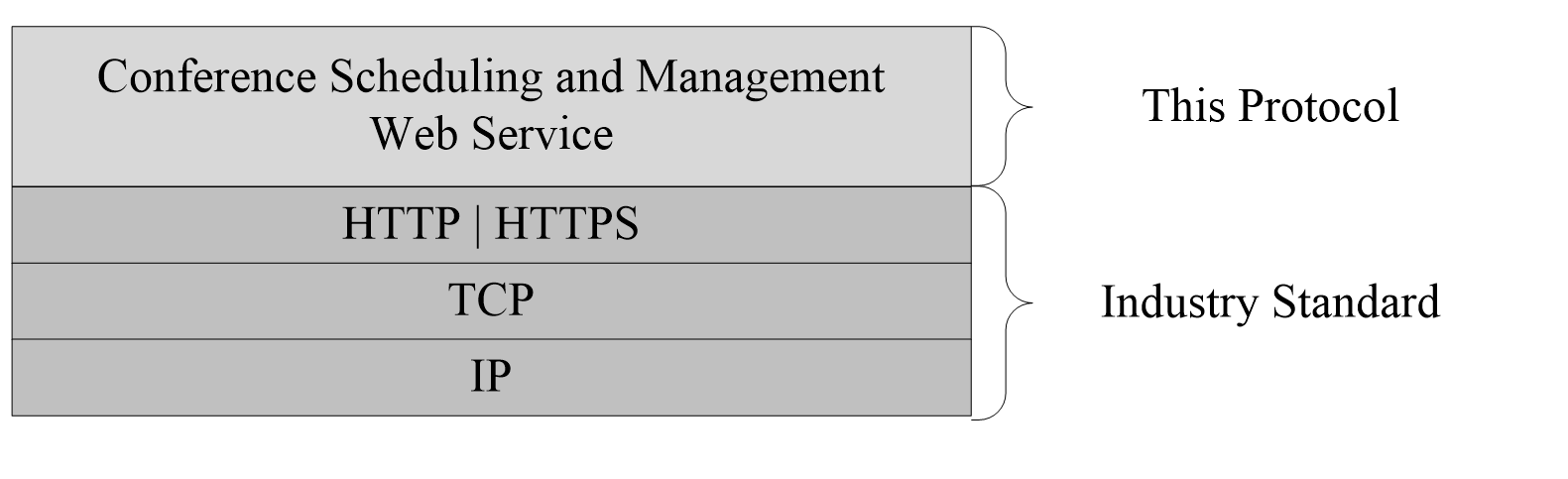 Figure 1: This protocol in relation to other protocolsPrerequisites/PreconditionsThis protocol operates against a protocol server that is configured to listen for HTTP or HTTPS requests and a protocol client that knows the Request-URI of the protocol server.Applicability StatementThis protocol is applicable for the following scenarios:Creating, reading, updating, or deleting conferences on the protocol server.Consumption of the Conference Scheduling and Management Service.This protocol is not applicable for the following scenarios:Joining or participating in an online conference.Implementing a similar web service.Versioning and Capability NegotiationThis document covers versioning issues in the area of supported transports. This protocol can use HTTP or HTTPS as a transport. For more information, see section 2.1.Vendor-Extensible FieldsNone.Standards AssignmentsNone.MessagesTransportThe Conference Scheduling and Management protocol is like a RESTful protocol transported using HTTP, as specified in [RFC2616], or HTTPS, as specified in [RFC2818]. The service SHOULD be served on ports 80 and 443 respectively, but MAY be served on other ports. For specific port information, please contact your service provider. Protocol messages are text-based and MUST be UTF-8 encoded. Messages MUST NOT contain a byte order mark. The byte order mark is a Unicode character used to signal the byte order of a text file or stream.Message SyntaxThis section contains common definitions used by this protocol specification. The syntax of the definitions uses XML schema as defined in section 6.NamespacesThis specification defines and references various XML namespaces using the mechanisms specified in [XMLNS]. Although this specification associates a specific XML namespace prefix for each XML namespace that is used, the choice of any particular XML namespace prefix is implementation-specific and not significant for interoperability.Common URI ParametersThe following table summarizes the set of common URI parameters defined by this specification.ElementsThe following table summarizes the set of common XML schema element definitions defined by this specification. XML schema element definitions that are specific to a particular operation are described with the operation.inputThe input element is the root element of an HTTP request containing one or more property or propertyList elements.<xs:element name="input" type="tns:InputType" />reasonThe reason element is the root element of an HTTP response containing an error response (see section 2.2.4.4) object.<xs:element name="reason" type="tns:ErrorType" />resourceThe resource element is the root element of an HTTP response containing one or more link, property, propertyList, or resource elements.<xs:element name="resource" type="tns:ResourceType" />Complex TypesThe following table summarizes the set of common XML schema complex type definitions defined by this specification. XML schema complex type definitions that are specific to a particular operation are described with the operation.CollectionTypeThe CollectionType is a container for a key/values property<xs:complexType name="CollectionType">    <xs:sequence>        <xs:element name="item" type="xs:string" minOccurs="0" maxOccurs="unbounded"/>    </xs:sequence>    <xs:attribute name="name" type="xs:string" use="required"/></xs:complexType>InputTypeThe InputType is a container for key/value and key/values properties that are consumed in an HTTP request.<xs:complexType name="InputType">  <xs:choice minOccurs="0" maxOccurs="unbounded">    <xs:element name="property" type="tns:PropertyType"/>    <xs:element name="propertyList" type="tns:CollectionType"/>  </xs:choice></xs:complexType>EmbeddedResourceTypeThe EmbeddedResourceType is a superset of ResourceType (section 2.2.4.7) used when a resource is embedded within another ResourceType instance in an HTTP response.  <xs:complexType name="EmbeddedResourceType">    <xs:complexContent>      <xs:extension base="tns:ResourceType">        <xs:attribute name="rel" type="xs:string" use="required"/>        <xs:attribute name="etag" type="xs:string" use="optional"/>      </xs:extension>    </xs:complexContent>  </xs:complexType>ErrorTypeThe ErrorType is the type of root element in the body of an HTTP response containing diagnostic information about a failed HTTP request.<xs:complexType name="ErrorType">  <xs:sequence>    <xs:element name="link" type="tns:LinkType" minOccurs="0" maxOccurs="unbounded" />    <xs:element name="code" type="xs:string" minOccurs="1" maxOccurs="1" />    <xs:element name="subcode" type="xs:string" minOccurs="1" maxOccurs="1" />    <xs:element name="message" type="xs:string" minOccurs="0" maxOccurs="1" />    <xs:element name="debugInfo" type="tns:ErrorDebugInfoType" minOccurs="0" maxOccurs="1" />    <xs:element name="parameters" type="tns:ErrorParametersType" minOccurs="0" maxOccurs="1" />  </xs:sequence>  <xs:attribute name="reasonId" type="xs:int" use="optional" /></xs:complexType>LinkTypeThe LinkType contains information on referencing a resource or service and what its relationship is to the resource containing the link.<xs:complexType name="LinkType">  <xs:attribute name="rel" type="xs:string" use="required"/>  <xs:attribute name="href" type="xs:anyURI" use="required"/>  <xs:attribute name="etag" type="xs:string" use="optional"/>  <xs:attribute name="title" type="xs:anyURI" use="optional"/>  <xs:attribute name="revision" type="xs:string" use="optional" /></xs:complexType>PropertyTypeThe PropertyType is a container for a key/value property.<xs:complexType name="PropertyType">  <xs:simpleContent>    <xs:extension base="xs:string">      <xs:attribute name="name" type="xs:string" use="required"/>    </xs:extension>  </xs:simpleContent></xs:complexType>ResourceTypeThe top-level container for all properties that are sent from the client application as part of a request to perform an action.<xs:complexType name="ResourceType">  <xs:choice minOccurs="0" maxOccurs="unbounded">    <xs:element name="link" type="tns:LinkType" />    <xs:element name="property" type="tns:PropertyType" />    <xs:element name="propertyList" type="tns:CollectionType" />    <xs:element name="resource" type="tns:EmbeddedResourceType" />  </xs:choice>  <xs:attribute name="href" type="xs:anyURI" use="required"/>  <xs:attribute name="rel" type="xs:string" use="required"/></xs:complexType>ErrorParametersTypeThe ErrorParametersType type represents the list of parameters that failed validation.<xs:complexType name="ErrorParametersType">       <xs:sequence>           <xs:element name="property" type="tns:PropertyType" minOccurs="0" maxOccurs="unbounded" />       </xs:sequence>    </xs:complexType>ErrorDebugInfoTypeThe ErrorDebugInfoType type represents the debugging information about the error.<xs:complexType name="ErrorDebugInfoType">       <xs:sequence>           <xs:element name="property" type="tns:PropertyType" minOccurs="0" maxOccurs="unbounded" />       </xs:sequence>    </xs:complexType>Simple TypesThe following table summarizes the set of common XML schema simple type definitions defined by this specification. XML schema simple type definitions that are specific to a particular operation are described with the operation.AccessLevelThe following table summarizes the values of the AccessLevel enumeration.AutomaticLeaderAssignmentThe following table summarizes the values of the AutomaticLeaderAssignment enumeration.EntryExitAnnouncementThe following table summarizes the values of the EntryExitAnnouncement enumeration.GenericPolicyThe following table summarizes the values of the GenericPolicy enumeration.LobbyBypassForPhoneUsersThe following table summarizes the values of the LobbyBypassForPhoneUsers enumeration.OnlineMeetingExtensionTypeThe following table summarizes the values of the OnlineMeetingExtensionType enumeration.OnlineMeetingRelThe OnlineMeetingRel enumeration represents the link relationship that SHOULD be used in identifying the default type of online conference to be used when scheduling an online conference.The following table summarizes the values of the OnlineMeetingRel enumeration.PhoneUserAdmissionThe PhoneUserAdmission enumeration represents whether meeting participants are allowed to join from a phone by dialing in to the meeting. The following table summarizes the values of the PhoneUserAdmission enumeration.Attributes The following table summarizes the set of common XML schema attribute definitions defined by this specification. XML schema attributes that are specific to a particular operation are described with the operation.Common Data Structures The following table summarizes the set of common data structures defined by this specification.ErrorAn ErrorType structure containing properties describing the reason for an HTTP request failure.OnlineMeetingInputAn InputType structure containing the properties required when creating an online conference.OnlineMeetingExtensionInputAn InputType structure containing the properties required when creating an online conference extension.OnlineMeetingExtensionResourceA ResourceType structure containing the properties of an existing online conference extension.OnlineMeetingExtensionsResourceA ResourceType structure containing a collection of OnlineMeetingExtensionResource structures.OnlineMeetingResourceA ResourceType structure containing the properties of an existing online conference.OnlineMeetingsResourceA ResourceType structure containing a collection of OnlineMeetingResource structures.Protocol DetailsServer DetailsThe basic unit for operations in the Conference Scheduling and Management protocol is a Resource. Applications will be able to discover available Resources as well as the Properties of a Resource thus allowing applications to create a UI that is dynamically adjustable. The entirety of the Online Conference Scheduling and Management API will be accessible via the HTTP protocol. This protocol is exposed via Unified Communications Web API (UCWA) web component of the protocol server.Abstract Data Model This section describes a conceptual model of possible data organization that an implementation maintains to participate in this protocol. The described organization is provided to facilitate the explanation of how the protocol behaves. This specification does not mandate that implementations adhere to this model as long as their external behavior is consistent with that described in this specification.Web developers can use the Online Conference Scheduling and Management protocol to create web pages that take advantage of the communication and collaboration features of protocol server.IntroductionAn Online Conference Scheduling and Management Protocol client application first queries the autodiscovery service, as specified in [MS-OCDISCWS], to find the home server for the user that is associated with the application. After the home server is located, an Online Conference Scheduling and Management Protocol client application interacts with the Online Conference Scheduling and Management Protocol server, using the HTTP protocol. At the most basic level, an Online Conference Scheduling and Management Protocol client application communicates with the Online Conference Scheduling and Management Protocol server by sending HTTP requests (GET, POST, PUT, DELETE) to the service, which sends back HTTP responses. Each HTTP request that is sent to the Online Conference Scheduling and Management Protocol server includes the URL of a specific resource. The response typically includes links to related resources, in the form of URLs.Basic ConceptsHypermediaThe Online Conference Scheduling and Management Protocol leverages the concept of hypermedia so that clients can dynamically discover capabilities that are supported from the server, thus eliminating the need to hard-code them in the client. To accomplish dynamic discovery, the server provides ("serves") links to URLs in its responses to the various HTTP requests.Clients SHOULD NOT hard-code URLs when they communicate with the Online Conference Scheduling and Management Protocol server because the server can change the URL location, depending on the situation. Instead, clients SHOULD rely on resources, which do not change. A client SHOULD use the rel attribute of a link to identify the particular resource and then use the href attribute from that same link. After the appropriate link has been found, clients can treat served URLs just as they would any other URL. To summarize, the links are analogous to HTML links in a browser. There is human readable text between the <a> tags that describes where the link will take you, while the href is hidden from view.The Online Conference Scheduling and Management Protocol uses the Link (section 2.2.4.5) element to express capabilities and relationships between resources. An XML example is shown next.    <resource rel="onlineMeetings" href="/ucwa/applications/BugSBxO22nYVkBrURmbIgLbv95e0=/onlineMeetings">    <link rel="myOnlineMeetings" href="/ucwa/applications/BugSBxO22nYVkBrURmbIgLbv95e0=/myOnlineMeetings"/>    <link rel="onlineMeetingDefaultValues" href="/ucwa/applications/BugSBxO22nYVkBrURmbIgLbv95e0=/onlineMeetingDefaultValues"/>    <link rel="onlineMeetingEligibleValues" href="/ucwa/applications/BugSBxO22nYVkBrURmbIgLbv95e0=/onlineMeetingEligibleValues"/>    <link rel="onlineMeetingInvitationCustomization" href="/ucwa/applications/BugSBxO22nYVkBrURmbIgLbv95e0=/onlineMeetingInvitationCustomization"/>    <link rel="onlineMeetingPolicies" href="/ucwa/applications/BugSBxO22nYVkBrURmbIgLbv95e0=/onlineMeetingPolicies"/>    <link rel="phoneDialInInformation" href="/ucwa/applications/BugSBxO22nYVkBrURmbIgLbv95e0=/phoneDialInInformation"/>  </resource>ResourcesThe Online Conference Scheduling and Management Protocol exposes various protocol-specific features to the client using what are known as resources. A resource is usually represented by a noun and has a well-defined self URL. A resource is comprised of a set of properties that are relevant to the feature represented by the resource, together with a set of links to related resources, and possibly a set of embedded resources. Resource representationEach resource representation that is received from a successful HTTP response has some or all of the following components. Properties (section 2.2.4.6)Each property is a key-value pair that contains information about the state of the resource. Links (section 2.2.4.5)Each link in a links collection contains a rel that acts as a key, and an href that is analogous to an HTML hyperlink. Links provide access to related resources, which can include capabilities. Embedded resources (section 2.2.4.3)Each embedded resource is a composite that contains properties and links. Root URLOne of the first operations a client MUST perform is discovering the URL of the root resource that is used to communicate with the Online Conference Scheduling and Management Protocol server. Performing a HTTP GET method on this URL results in a response that contains the root resource together with some related links. This pattern of GET, examine, and go to a related link is repeated in all Online Conference Scheduling and Management Protocol client applications. This is how you navigate the protocol. Collections of resourcesThe Online Conference Scheduling and Management Protocol has well-defined set of resources, including some resources that are collections of other resources. A myOnlineMeetings (section 3.1.5.6) resource is a collection of myOnlineMeeting (section 3.1.5.5) resources, while an onlineMeetingExtensions (section 3.1.5.10) resource is a collection of onlineMeetingExtension (section 3.1.5.9) resources. The convention in this protocol is that a POST request on a collection is used to create a new resource that belongs to the collection. For example, to create a new online conference (a myOnlineMeeting resource), a POST request is sent for the myOnlineMeetings resource.Discovery and AuthenticationThe first action for every Online Conference Scheduling and Management Protocol client application is to query the autodiscovery service, as specified in [MS-OCDISCWS], to find the home server for the user who is associated with the application. The application then provides credentials for the user on whose behalf the application will run.ApplicationsEvery protocol client making changes on the server or communicating with other clients needs to create an application resource that becomes the anchor for further communication. The root resource provides a link to the applications resource. To create a new application, the protocol client sends an HTTP POST request using the href of the application resource.Batch RequestsThe Online Conference Scheduling and Management Protocol MUST support HTTP-level request batching to allow client applications to reduce the number of HTTP request roundtrips when a large number of simple operations needs to be performed. Batching allows the client application to send a single HTTP request containing a MIME multipart message where each part contains an embedded, individual HTTP request. The protocol server SHOULD process the requests in no particular order and send a single HTTP response containing a MIME multipart message where each part contains an embedded, individual HTTP response when all the requests have been processed.The protocol server can throttle the number of outstanding requests across all applications of the specific user; therefore the protocol client SHOULD ensure that it limits the number of requests inside the batch to a small number.Navigating the ProtocolProtocol HierarchyNavigating the Online Conference Scheduling and Management Protocol hierarchy is made possible by the information that is contained in the response from an HTTP request on the href of a resource. The response typically contains a set of properties, and a set of hypermedia links to related resources.An application resource provides hypermedia links that contain hrefs to a number of related resources, including the onlineMeetings resource. In turn, the onlineMeetings resource provides hypermedia links to its related resources, including myOnlineMeetings (section 3.1.5.6), onlineMeetingDefaultValues (section 3.1.5.7), and onlineMeetingEligibleValues (section 3.1.5.8) (and others). Similarly, a phoneDialInInformation (section 3.1.5.13) resource provides access to the dialInRegions resource. Using the hypermedia links that are served with a given resource, you can traverse from one resource to whatever resource you need.Resource LinksWhen an HTTP request is made with a given resource, the response contains a collection of related links. The links can refer to the resource itself (a self link), other resources or capabilities, or state properties for the resource.Protocol Conventions and BehaviorsThe Conference Scheduling and Management protocol uses HTTP/HTTPS as its underlying transport and leverages existing HTTP/HTTPS conventions and idioms to their fullest advantage.Optional Properties in a RequestSome operations can have a combination of required and optional properties in the request data. If a property is optional, that property can be completely omitted from the submitted request. In the case of creating a new object or updating an existing object for each missing optional property, the server can substitute the default value for the omitted property when it is necessary.Key-Value Pair PropertiesSome of the operations allow the application to store arbitrary data for later retrieval in a named collection of key-value pair properties. Each application SHOULD treat the collection name as a namespace in order to avoid potential conflicts with other applications that store a property with the same name. Treating the collection name in this manner also makes it easier for other applications to read the complete set of properties added by the application.Updating ResourcesWhen updating a Resource, the server will make no attempt to resolve deltas between the previous values of a Resource and the new values passed in during an update request. The application is responsible for submitting to the server the entirety of the updated Resource. The http "if-match" header can be used in the protocol to specify that the server performs the operation only when the etag value in the header matches the etag value of the current instance of the resource.Operation Return ValuesThe result (success or failure) of a Web API operation will be available in the response code and response text of the HTTP response. The output properties of the operation will be serialized in the body of the HTTP response.Errors and ExceptionsIf an operation fails for any reason, error information that does not fit in the response code and/or response text can be serialized in the body of the HTTP response as an Error (section 2.2.7.1) data structure.TimersNone.InitializationNone.Higher-Layer Triggered EventsNone.Message Processing Events and Sequencing RulesapplicationThe application resource exposes to the user discovery of available protocol resources. The values retrieved from this resource are specific to the user accessing this resource. The values retrieved SHOULD NOT be cached for later use by the current user or any other user.The main client application scenario enabled by this resource is the discovery of available protocol resources.The following operations are allowed to be performed on this resource.Delete the ApplicationRequest BodyThe request body SHOULD be empty.Response BodyThe response body will be empty or contain an Error (section 2.2.7.1) data structure.The response to this operation can result in the following status codes.Processing DetailsNone.Get the ApplicationRequest BodyResponse BodyThe response body will be the application resource.The response to this operation can result in the following status codes.Processing DetailsNone.applicationsThe following operations are allowed to be performed on this resource.Create the ApplicationRequest BodyThe request body SHOULD contain an ApplicationInput (section 3.1.5.2.1.1.1) data structure.ApplicationInputAn InputType structure containing the properties required when creating an application. The following table summarizes the structure of the ApplicationInput data structure.Response BodyThe response body SHOULD contain an ApplicationResource (section 3.1.5.2.1.2.1) data structure if the request was successful, or an Error (section 2.2.7.1) data structure if the request was not successful.The response to this operation can result in the following status codes.ApplicationResourceAn ApplicationResource represents a long-running application. The application can run inside a browser or can be a device-specific application. This resource captures user preferences, device characteristics, and other application specific characteristics.Processing DetailsNone.batchBatching allows client applications to reduce the number of HTTP request roundtrips when a large number of simple operations need to be performed.The following operations are allowed to be performed on this resource.The parts of the multipart message MUST have the content type of application/http;msgtype=request, as defined in section 19 of [RFC2616].Request BodyThe request body MUST contain a MIME Multipart/Batching request consisting of multiple parts. Each part MUST contain exactly one HTTP request, as specified in [RFC2616].Part BodyThe part body MUST have at least one Content-Type header for the part itself. The remainder of the part body consists of a single HTTP request, as specified in [RFC2616].Response BodyThe response body MUST contain a MIME Multipart/Batching response consisting of multiple parts. Each part MUST contain exactly one HTTP response, as specified in [RFC2616].The response to this operation can result in the following status codes.Part BodyThe part body MUST have at least one Content-Type header for the part itself. The remainder of the part body consists of a single HTTP response, as specified in [RFC2616].Processing DetailsNone.myAssignedOnlineMeetingThe following operations are allowed to be performed on this resource.Get the Assigned Online ConferenceRequest BodyThe request body SHOULD be empty.Response BodyThe response body SHOULD contain an OnlineMeetingResource (section 2.2.7.6) data structure if the request was successful, or an Error (section 2.2.7.1) data structure if the request was not successful.The response to this operation can result in the following status codes.Processing DetailsNone.myOnlineMeetingThe following operations are allowed to be performed on this resource.Delete an Online ConferenceRequest BodyThe request body SHOULD be empty.Response BodyThe response body will be empty if the request was successful, or contain an Error (section 2.2.7.1) data structure if the request was not successful.The response to this operation can result in the following status codes.None.Processing DetailsNone.Get an Online ConferenceRequest BodyThe request body SHOULD be empty.Response BodyThe response body SHOULD contain an OnlineMeetingResource (section 2.2.7.6) data structure if the request was successful, or an Error (section 2.2.7.1) data structure if the request was not successful.The response to this operation can result in the following status codes.Processing DetailsNone.Update an Online ConferenceRequest BodyThe request body SHOULD contain an OnlineMeetingInput (section 2.2.7.2) data structure. The client normally gets the resource before updating it and supply all properties including those not understood by the client. This allows the client to preserve the properties added by other clients in the future.Response BodyThe response body SHOULD contain an OnlineMeetingResource (section 2.2.7.6) data structure if the request was successful, or an Error (section 2.2.7.1) data structure if the request was not successful.The response to this operation can result in the following status codes.Processing DetailsNone.myOnlineMeetingsThe following operations are allowed to be performed on this resource.Get all Online ConferencesRequest BodyThe request body SHOULD be empty.Response BodyThe response body SHOULD contain an OnlineMeetingsResource (section 2.2.7.7) data structure if the request was successful, or an Error (section 2.2.7.1) data structure if the request was not successful. The resource embeds all meetings of the user inside with only a few properties that help identify the meeting. For example, every embedded meeting resource includes subject, and online meeting id.The response to this operation can result in the following status codes.Processing DetailsNone.Create an Online Conference without ExtensionsRequest BodyThe request body SHOULD contain an OnlineMeetingInput (section 2.2.7.2) data structure.Response BodyThe response body SHOULD contain an OnlineMeetingResource (section 2.2.7.6) data structure if the request was successful, or an Error (section 2.2.7.1) data structure if the request was not successful.The response to this operation can result in the following status codes.Processing DetailsNone.Create an Online Conference with ExtensionsEvery online meeting can have 0 or more extensions. Some extensions are automatically created for every meeting. A client application can create extensions for its own needs but this is rarely needed and hence considered advanced scenario. These extensions need to consumed by some client for them to be useful. These extensions are delivered to clients at join time. If a client does not understand an extension, it will ignore it.After an online conference is created it can be extended to include arbitrary application defined properties as shown in section 3.1.5.9. As a convenience the protocol client application can elect to create an online conference and create one or more online conference extensions together in one single HTTP request. This is facilitated by the use of the MIME Multipart/Related Content-type, as specified in [RFC2387].Request BodyThe request body SHOULD consist of a MIME Multipart/Related request containing one main part and one or more related parts. The protocol client application can create more than one extension by adding more than one related part to this request.Main Part BodyThe main part body SHOULD consist of an OnlineMeetingInput (section 2.2.7.2) data structure.Related Part BodyA related part body SHOULD consist of a single OnlineMeetingExtensionInput (section 2.2.7.3) data structure.Response BodyThe response body SHOULD contain an OnlineMeetingResource (section 2.2.7.6) data structure if the request was successful, or an Error (section 2.2.7.1) data structure if the request was not successful.The response to this operation can result in the following status codes.Processing DetailsNone.onlineMeetingDefaultValuesThe onlineMeetingDefaultValues resource exposes to the user discovery of recommended default property values for the respective properties in an OnlineMeetingInput data structure. The values retrieved from this resource are specific to the user accessing this resource. The values retrieved SHOULD NOT be cached for later use by the current user or any other user.This resource enables two key scenarios in a client application:The client application can use the data retrieved from this resource to render a data driven UI to the end user.The retrieved data can be used to perform local validation of the data in a request to the myOnlineMeeting or myOnlineMeetings resources without incurring the cost of an additional round-trip over the wire to the Conference Scheduling and Management service for remote validation of the request.The following operations are allowed to be performed on this resource.Get the Default ValuesRequest BodyThe request body SHOULD be empty.Response BodyThe response body SHOULD contain an OnlineMeetingDefaultValuesResource (section 3.1.5.7.1.2.1) data structure if the request was successful, or an Error (section 2.2.7.1) data structure if the request was not successful.The response to this operation can result in the following status codes.OnlineMeetingDefaultValuesResourceA ResourceType structure containing the property values that SHOULD be used as the default values for the respective properties of an OnlineMeetingInput data structure.Processing DetailsNone.onlineMeetingEligibleValuesThe onlineMeetingEligibleValues resource exposes to the user discovery of allowed property values and recommended default property values for the respective properties in an OnlineMeetingInput data structure. The values retrieved from this resource are specific to the user accessing this resource. The values retrieved SHOULD NOT be cached for later use by the current user or any other user.This resource enables two key scenarios in a client application:The client application can use the data retrieved from this resource to render a data driven UI to the end user.The retrieved data can be used to perform local validation of the data in a request to the scheduled/conference or scheduled/conferences resources without incurring the cost of an additional round-trip over the wire to the Conference Scheduling and Management service for remote validation of the request.The following operations are allowed to be performed on this resource.Get the Eligible ValuesRequest BodyThe request body SHOULD be empty.Response BodyThe response body SHOULD contain an OnlineMeetingEligibleValuesResource (section 3.1.5.8.1.2.1) data structure if the request was successful, or an Error (section 2.2.7.1) data structure if the request was not successful.The response to this operation can result in the following status codes.OnlineMeetingEligibleValuesResourceA ResourceType structure containing the collection of property values that are eligible to be used as a value for the respective properties of an OnlineMeetingInput data structure.Processing DetailsNone.onlineMeetingExtensionThe following operations are allowed to be performed on this resource.Delete an Online Conference ExtensionRequest BodyThe request body SHOULD be empty.Response BodyThe response body will be empty if the request was successful, or consist of an Error (section 2.2.7.1) data structure if the request was not successful.The response to this operation can result in the following status codes.Processing DetailsNone.Get an Online Conference ExtensionRequest BodyThe request body SHOULD be empty.Response BodyThe response body SHOULD contain an OnlineMeetingExtensionResource (section 2.2.7.4) data structure if the request was successful, or an Error (section 2.2.7.1) data structure if the request was not successful.The response to this operation can result in the following status codes.Processing DetailsNone.Update an Online Conference ExtensionRequest BodyThe request body SHOULD contain an OnlineMeetingExtensionInput (section 2.2.7.3) data structure.Response BodyThe response body SHOULD contain an OnlineMeetingExtensionResource (section 2.2.7.4) data structure if the request was successful, or an Error (section 2.2.7.1) data structure if the request was not successful.The response to this operation can result in the following status codes.Processing DetailsNone.onlineMeetingExtensionsThe following operations are allowed to be performed on this resource.Create an Online Conference ExtensionRequest BodyThe request body SHOULD consist of an OnlineMeetingExtensionInput (section 2.2.7.3) data structure.Response BodyThe response body SHOULD contain an OnlineMeetingExtensionResource (section 2.2.7.4) data structure if the request was successful, or an Error (section 2.2.7.1) data structure if the request was not successful.The response to this operation can result in the following status codes.Processing DetailsNone.onlineMeetingInvitationCustomizationThe following operations are allowed to be performed on this resource.Get the Invitation Customization ValuesRequest BodyThe request body SHOULD be empty.Response BodyThe response body SHOULD contain an OnlineMeetingInvitationCustomizationResource (section 3.1.5.11.1.2.1) data structure if the request was successful , or an Error (section 2.2.7.1) data structure if the request was not successful.The response to this operation can result in the following status codes.OnlineMeetingInvitationCustomizationResourceA ResourceType structure containing the properties that can be used to customize a conference invitation email message.Processing DetailsNone.onlineMeetingPoliciesThe onlineMeetingPolicies resource exposes to the user discovery of available online conference features. The values retrieved from this resource are specific to the user accessing this resource. The values retrieved SHOULD NOT be cached for later use by the current user or any other user.This resource enables two key scenarios in a client application:The client application can use the data retrieved from this resource to render a data driven UI to the end user.The retrieved data can be used to perform local validation of the data in a request to the scheduled/conference or scheduled/conferences resources without incurring the cost of an additional round-trip over the wire to the Conference Scheduling and Management service for remote validation of the request.The following operations are allowed to be performed on this resource.Get the PoliciesRequest BodyThe request body SHOULD be empty.Response BodyThe response body SHOULD contain an OnlineMeetingPoliciesResource (section 3.1.5.12.1.2.1) data structure if the request was successful, or an Error (section 2.2.7.1) data structure if the request was not successful.The response to this operation can result in the following status codes.OnlineMeetingPoliciesResourceA ResourceType structure containing the properties describing the behaviors expected of the client application and/or supported by the protocol server.Processing DetailsNone.phoneDialInInformationThe following operations are allowed to be performed on this resource.Get the Phone Dial-In InformationRequest BodyThe request body SHOULD be empty.Response BodyThe response body SHOULD contain a PhoneDialInInformationResource (section 3.1.5.13.1.2.3) data structure if the request was successful, or an Error (section 2.2.7.1) data structure if the request was not successful.The response to this operation can result in the following status codes.DialInRegionResourceDialInRegionsResourceA ResourceType structure containing a collection of DialInRegionResource structures.PhoneDialInInformationResourceA ResourceType structure containing the properties describing the geographic regions and associated phone numbers that are available to online conference participants joining the conference via a phone line.Processing DetailsNone.Timer EventsNone.Other Local EventsNone.Protocol ExamplesThis section will show a few examples of how the protocol works. Creating an ApplicationThe following example illustrates the exchange of messages required for a client to create an ApplicationResource in order to successfully use the Online Conference Scheduling and Management Protocol Server.The client application POSTs a request to create an application instance on the Online Conference Scheduling and Management Protocol Server. The URI to which the request is addressed is obtained from the auto-discovery response ([MS-OCDISCWS] section 4.1.)HTTP RequestThe body of the request includes the culture of the application, an endpointId that is unique to the client application, and the userAgent string for the client.POST https://pool0.vdomain.com/ucwa/applications HTTP/1.1User-Agent: curl/7.21.0 (amd64-pc-win32) libcurl/7.21.0 OpenSSL/0.9.8o zlib/1.2.3Host: pool0.vdomain.comAccept: application/vnd.microsoft.com.ucwa+xmlAccept-Language: en-USContent-Type: application/vnd.microsoft.com.ucwa+xmlDate: Thu, 21 Jun 2012 05:50:47 GMTAuthorization: Bearer cwt=AAEBHAEFAAAAAAAFFQAAAPmQRuRgha2wB2cEg...Content-Length: 336<?xml version="1.0" encoding="utf-8"?><input xmlns="http://schemas.microsoft.com/rtc/2012/03/ucwa">  <property name="culture">en-US</property>  <property name="endpointId">707ca69a-a366-45a9-bfaa-aa0c3283b182</property>  <property name="userAgent">OcsmpClient/1.0</property></input>HTTP ResponseThe client application parses the response to find the embedded resource with the "rel" equal to onlineMeetings. This embedded resource contains links to all other resources associated with scheduling and maintaining online conferences. These links will be needed in order to perform future requests. They ought to be cached, but not persisted because they are only valid for the lifetime of the application instance.HTTP/1.1 201 CreatedCache-Control: no-cachePragma: no-cacheVia: 1.1 SERVER.vdomain.com RtcIntContent-Length: 4317Content-Type: application/vnd.microsoft.com.ucwa+xmlExpires: -1Server: Microsoft-IIS/7.5X-MS-Server-Fqdn: SERVER.vdomain.comP3P: CP="IDC CUR ADMa OUR BUS"Set-Cookie: cwt_ucwa=AAEBHAEFAAAAAAAFFQAAACZfw6hMpZ-w7RAMgZEGAACBEBeUl8NGfGxekivQc34B_QOCAnDegyDkn3f4Sjtf6F48oQiLmuxbPqWIspWebqygSLeMdTFLQoYIMHfIz8odzwgINi91Y3dhL2FwcGxpY2F0aW9ucy9CdWdTQnhPMjJuWVZrQnJVUm1iSWdMYnY5NWUwPS9waG90bw; path=/ucwa/applications/BugSBxO22nYVkBrURmbIgLbv95e0=/photo; secure; HttpOnlyX-AspNet-Version: 4.0.30319X-Powered-By: ASP.NETDate: Thu, 21 Jun 2012 05:50:46 GMT<?xml version="1.0" encoding="utf-8"?><resource xmlns="http://schemas.microsoft.com/rtc/2012/03/ucwa" href="/ucwa/applications/BugSBxO22nYVkBrURmbIgLbv95e0=">  <property name="culture">en-US</property>  <property name="userAgent">OcsmpClient/1.0</property>  <property name="type">Browser</property>  <resource rel="onlineMeetings" href="/ucwa/applications/BugSBxO22nYVkBrURmbIgLbv95e0=/OnlineMeetings">    <link rel="myOnlineMeetings" href="/ucwa/applications/BugSBxO22nYVkBrURmbIgLbv95e0=/myOnlineMeetings"/>    <link rel="onlineMeetingDefaultValues" href="/ucwa/applications/BugSBxO22nYVkBrURmbIgLbv95e0=/OnlineMeetingDefaultValues"/>    <link rel="onlineMeetingEligibleValues" href="/ucwa/applications/BugSBxO22nYVkBrURmbIgLbv95e0=/OnlineMeetingEligibleValues"/>    <link rel="onlineMeetingInvitationCustomization" href="/ucwa/applications/BugSBxO22nYVkBrURmbIgLbv95e0=/OnlineMeetingInvitationCustomization"/>    <link rel="onlineMeetingPolicies" href="/ucwa/applications/BugSBxO22nYVkBrURmbIgLbv95e0=/OnlineMeetingPolicies"/>    <link rel="phoneDialInInformation" href="/ucwa/applications/BugSBxO22nYVkBrURmbIgLbv95e0=/PhoneDialInInformation"/>  </resource></resource>Creating an Online ConferenceThe following example illustrates the exchange of messages required for a client to retrieve the available and recommended default user-specific values required in order to successfully schedule a new online conference.Getting the Online Conference PoliciesThe URI to which the request is sent is retrieved from the onlineMeetings embedded resource of the application. The "href" of the link with "rel" equal to onlineMeetingPolicies contains the relative URI for the resource. The absolute URI is created by appending the "href" value to the fully qualified domain name of the server.HTTP RequestThe request is a simple GET with no body.GET https://pool0.vdomain.com/ucwa/applications/BugSBxO22nYVkBrURmbIgLbv95e0=/OnlineMeetingPolicies HTTP/1.1User-Agent: curl/7.21.0 (amd64-pc-win32) libcurl/7.21.0 OpenSSL/0.9.8o zlib/1.2.3Host: pool0.vdomain.comAccept: application/vnd.microsoft.com.ucwa+xmlAccept-Language: en-USContent-Type: application/vnd.microsoft.com.ucwa+xmlDate: Thu, 21 Jun 2012 05:53:56 GMTAuthorization: Bearer cwt=AAEBHAEFAAAAAAAFFQAAAPmQRuRgha2wB2cEg...HTTP ResponseThe response returns a resource containing several properties describing conferencing features and capabilities that are available to the user of the client application.HTTP/1.1 200 OKCache-Control: no-cachePragma: no-cacheVia: 1.1 SERVER.vdomain.com RtcIntContent-Length: 507Content-Type: application/vnd.microsoft.com.ucwa+xmlExpires: -1Server: Microsoft-IIS/7.5X-MS-Server-Fqdn: SERVER.vdomain.comX-AspNet-Version: 4.0.30319X-Powered-By: ASP.NETDate: Thu, 21 Jun 2012 05:53:55 GMT<?xml version="1.0" encoding="utf-8"?><resource xmlns="http://schemas.microsoft.com/rtc/2012/03/ucwa" href="/ucwa/applications/BugSBxO22nYVkBrURmbIgLbv95e0=/OnlineMeetingPolicies">  <property name="entryExitAnnouncement">Enabled</property>  <property name="phoneUserAdmission">Enabled</property>  <property name="externalUserMeetingRecording">Disabled</property>  <property name="meetingRecording">Disabled</property>  <property name="meetingSize">20</property>  <property name="voipAudio">Enabled</property></resource>Getting the Online Conference Eligible ValuesThe URI to which the request is sent is retrieved from the onlineMeetings embedded resource of the application. The "href" of the link with "rel" equal to onlineMeetingEligibleValues contains the relative URI for the resource. The absolute URI is created by appending the "href" value to the fully qualified domain name of the server.HTTP RequestThe request is a simple GET with no body.GET https://pool0.vdomain.com/ucwa/applications/BugSBxO22nYVkBrURmbIgLbv95e0=/OnlineMeetingEligibleValues HTTP/1.1User-Agent: curl/7.21.0 (amd64-pc-win32) libcurl/7.21.0 OpenSSL/0.9.8o zlib/1.2.3Host: pool0.vdomain.comAccept: application/vnd.microsoft.com.ucwa+xmlAccept-Language: en-USContent-Type: application/vnd.microsoft.com.ucwa+xmlDate: Thu, 21 Jun 2012 05:56:57 GMTAuthorization: Bearer cwt=AAEBHAEFAAAAAAAFFQAAAPmQRuRgha2wB2cEg...HTTP ResponseThe response returns a resource containing several property lists each containing all of the potential values to which the corresponding property can be set when scheduling an online conference. These values can also be used by the client application to render a GUI as well as validate user input before sending the request to create an online conference to the protocol server.HTTP/1.1 200 OKCache-Control: no-cachePragma: no-cacheVia: 1.1 SERVER.vdomain.com RtcIntContent-Length: 1025Content-Type: application/vnd.microsoft.com.ucwa+xmlExpires: -1Server: Microsoft-IIS/7.5X-MS-Server-Fqdn: SERVER.vdomain.comX-AspNet-Version: 4.0.30319X-Powered-By: ASP.NETDate: Thu, 21 Jun 2012 05:56:58 GMT<?xml version="1.0" encoding="utf-8"?><resource xmlns="http://schemas.microsoft.com/rtc/2012/03/ucwa"rel="onlineMeetingEligibleValues"  href="/ucwa/applications/BugSBxO22nYVkBrURmbIgLbv95e0=/onlineMeetingEligibleValues">  <link rel="myOnlineMeetings" href="/ucwa/applications/BugSBxO22nYVkBrURmbIgLbv95e0=/onlineMeetings/myOnlineMeetings"/>  <link rel="myAssignedOnlineMeeting" href="/ucwa/applications/BugSBxO22nYVkBrURmbIgLbv95e0=/onlineMeetings/myOnlineMeetings/9M2F6P2S"/>  <propertyList name="entryExitAnnouncements">    <item>Disabled</item>    <item>Enabled</item>  </propertyList>  <propertyList name="automaticLeaderAssignments">    <item>Disabled</item>    <item>Everyone</item>    <item>SameEnterprise</item>  </propertyList>  <propertyList name="accessLevels">    <item>Invited</item>    <item>SameEnterprise</item>    <item>Everyone</item>    <item>Locked</item>  </propertyList>  <propertyList name="lobbyBypassForPhoneUsersSettings">    <item>Disabled</item>    <item>Enabled</item>  </propertyList>  <propertyList name="eligibleOnlineMeetingRels">    <item>myAssignedOnlineMeeting</item>    <item>myOnlineMeetings</item>  </propertyList></resource>Getting the Online Conference Default ValuesThe URI to which the request is sent is retrieved from the onlineMeetings embedded resource of the application. The "href" of the link with "rel" equal to onlineMeetingDefaultValues contains the relative URI for the resource. The absolute URI is created by appending the "href" value to the fully qualified domain name of the server.HTTP RequestThe request is a simple GET with no body.GET https://pool0.vdomain.com/ucwa/applications/BugSBxO22nYVkBrURmbIgLbv95e0=/OnlineMeetingDefaultValues HTTP/1.1User-Agent: curl/7.21.0 (amd64-pc-win32) libcurl/7.21.0 OpenSSL/0.9.8o zlib/1.2.3Host: pool0.vdomain.comAccept: application/vnd.microsoft.com.ucwa+xmlAccept-Language: en-USContent-Type: application/vnd.microsoft.com.ucwa+xmlDate: Thu, 21 Jun 2012 05:58:58 GMTAuthorization: Bearer cwt=AAEBHAEFAAAAAAAFFQAAAPmQRuRgha2wB2cEg...HTTP ResponseThe response returns a resource containing several properties each containing a single value that ought to be used as the default value for the corresponding eligible values obtained earlier (section 4.2.2.2.)HTTP/1.1 200 OKCache-Control: no-cachePragma: no-cacheVia: 1.1 SERVER.vdomain.com RtcIntContent-Length: 564Content-Type: application/vnd.microsoft.com.ucwa+xmlExpires: -1Server: Microsoft-IIS/7.5X-MS-Server-Fqdn: SERVER.vdomain.comX-AspNet-Version: 4.0.30319X-Powered-By: ASP.NETDate: Thu, 21 Jun 2012 05:58:57 GMT<?xml version="1.0" encoding="utf-8"?><resource xmlns="http://schemas.microsoft.com/rtc/2012/03/ucwa"rel="onlineMeetingDefaultValues"  href="/ucwa/applications/BugSBxO22nYVkBrURmbIgLbv95e0=/OnlineMeetingDefaultValues">  <property name="entryExitAnnouncement">Enabled</property>  <property name="automaticLeaderAssignment">SameEnterprise</property>  <property name="accessLevel">Everyone</property>  <property name="participantsWarningThreshold">20</property>  <property name="lobbyBypassForPhoneUsers">Disabled</property>  <property name="defaultOnlineMeetingRel">MyAssignedOnlineMeeting</property></resource>Creating the Online ConferenceThe URI to which the request is sent is retrieved from the onlineMeetings embedded resource of the application. The "href" of the link with "rel" equal to myOnlineMeetings contains the relative URI for the resource. The absolute URI is created by appending the "href" value to the fully qualified domain name of the server.HTTP RequestThe body of the request includes all of the properties described in section 3.1.5.6.2.1.POST https://pool0.vdomain.com/ucwa/applications/BugSBxO22nYVkBrURmbIgLbv95e0=/myOnlineMeetings HTTP/1.1User-Agent: curl/7.21.0 (amd64-pc-win32) libcurl/7.21.0 OpenSSL/0.9.8o zlib/1.2.3Host: pool0.vdomain.comAccept: application/vnd.microsoft.com.ucwa+xmlAccept-Language: en-USContent-Type: application/vnd.microsoft.com.ucwa+xmlDate: Thu, 21 Jun 2012 06:01:14 GMTAuthorization: Bearer cwt=AAEBHAEFAAAAAAAFFQAAAPmQRuRgha2wB2cEg...Content-Length: 877<input xmlns="http://schemas.microsoft.com/rtc/2012/03/ucwa">  <property name="accessLevel">Everyone</property>  <property name="entryExitAnnouncement">Disabled</property>  <property name="automaticLeaderAssignment">Everyone</property>  <property name="description">Capabilities-based conference for BVT</property>  <property name="expirationTime">2012-12-17T17:10:48.5520049-08:00</property>  <property name="lobbyBypassForPhoneUsers">Disabled</property>  <property name="phoneUserAdmission">Enabled</property>  <property name="subject">Dynamic conference scheduling values</property>  <propertyList name="leaders">    <item>sip:User1@vdomain.com</item>    <item>sip:User2@vdomain.com</item>  </propertyList>  <propertyList name="attendees">    <item>sip:User3@vdomain.com</item>    <item>sip:User4@vdomain.com</item>  </propertyList></input>HTTP ResponseThe body of the response includes all of the properties described in section 3.1.5.6.2.2.HTTP/1.1 200 OKCache-Control: no-cachePragma: no-cacheVia: 1.1 SERVER.vdomain.com RtcIntContent-Length: 1426Content-Type: application/vnd.microsoft.com.ucwa+xmlExpires: -1ETag: "-1467239175"Server: Microsoft-IIS/7.5X-MS-Server-Fqdn: SERVER.vdomain.comX-AspNet-Version: 4.0.30319X-Powered-By: ASP.NETDate: Thu, 21 Jun 2012 06:01:13 GMT<?xml version="1.0" encoding="utf-8"?><resource xmlns="http://schemas.microsoft.com/rtc/2012/03/ucwa" rel="myOnlineMeeting" href="/ucwa/applications/BugSBxO22nYVkBrURmbIgLbv95e0=/onlineMeetings/myOnlineMeetings/DDECNWWR">  <link rel="onlineMeetingExtensions" href="/ucwa/applications/BugSBxO22nYVkBrURmbIgLbv95e0=/onlineMeetings/myOnlineMeetings/DDECNWWR/extensions"/>  <property name="accessLevel">Everyone</property>  <property name="entryExitAnnouncement">Disabled</property>  <propertyList name="attendees">    <item>sip:User3@vdomain.com</item>    <item>sip:User4@vdomain.com</item>  </propertyList>  <property name="automaticLeaderAssignment">Everyone</property>  <property name="description">Capabilities-based conference for BVT</property>  <property name="expirationTime">12/18/2012 1:10:48 AM</property>  <propertyList name="leaders">    <item>sip:User1@vdomain.com</item>    <item>sip:User2@vdomain.com</item>  </propertyList>  <property name="onlineMeetingId">DDECNWWR</property>  <property name="onlineMeetingUri">sip:UcwaUser1@ucwatenant.com;gruu;opaque=app:conf:focus:id:DDECNWWR</property>  <property name="etag">123456</property>  <property name="onlineMeetingRel">myOnlineMeetings</property>  <property name="organizerUri">sip:UcwaUser1@ucwatenant.com</property>  <property name="conferenceId">44894</property>  <property name="lobbyBypassForPhoneUsers">Disabled</property>  <property name="subject">Dynamic conference scheduling values</property>  <property name="joinUrl">https://meet.vdomain.com/ucwatenant/ucwauser1/DDECNWWR</property></resource>Getting an Existing Online ConferenceIn some scenarios the client application might only know the ID of an online conference and might not know the URI to access that online conference. In such scenarios the client application will have to discover the URI of the online conference. The client application can discover the URI of an online conference by getting a listing of all existing online conferences then iterating over each returned online conference comparing the value of the onlineMeetingId property of the online conference against the known ID until a match is found.The following example illustrates the exchange of messages required for a client to retrieve an existing online conference.Getting the Listing of Existing Online ConferencesThe URI to which the request is sent is retrieved from the onlineMeetings embedded resource of the application. The "href" of the link with "rel" equal to myOnlineMeetings contains the relative URI for the resource. The absolute URI is created by appending the "href" value to the fully qualified domain name of the server.HTTP RequestThe request is a simple GET with no body.GET https://pool0.vdomain.com/ucwa/applications/BugSBxO22nYVkBrURmbIgLbv95e0=/myOnlineMeetings HTTP/1.1User-Agent: curl/7.21.0 (amd64-pc-win32) libcurl/7.21.0 OpenSSL/0.9.8o zlib/1.2.3Host: pool0.vdomain.comAccept: application/vnd.microsoft.com.ucwa+xmlAccept-Language: en-USContent-Type: application/vnd.microsoft.com.ucwa+xmlDate: Thu, 21 Jun 2012 06:09:54 GMTAuthorization: Bearer cwt=AAEBHAEFAAAAAAAFFQAAAPmQRuRgha2wB2cEg...HTTP ResponseThe body of the response includes all of the properties described in section 3.1.5.6.1.2.HTTP/1.1 200 OKCache-Control: no-cachePragma: no-cacheVia: 1.1 SERVER.vdomain.com RtcIntContent-Length: 868Content-Type: application/vnd.microsoft.com.ucwa+xmlExpires: -1Server: Microsoft-IIS/7.5X-MS-Server-Fqdn: SERVER.vdomain.comX-AspNet-Version: 4.0.30319X-Powered-By: ASP.NETDate: Thu, 21 Jun 2012 06:09:52 GMT<?xml version="1.0" encoding="utf-8"?><resource xmlns="http://schemas.microsoft.com/rtc/2012/03/ucwa" rel="myOnlineMeetings" href="/ucwa/applications/BugSBxO22nYVkBrURmbIgLbv95e0=/onlineMeetings/myOnlineMeetings">  <resource rel="myOnlineMeeting" href="/ucwa/applications/BugSBxO22nYVkBrURmbIgLbv95e0=/onlineMeetings/myOnlineMeetings/9M2F6P2S">    <property name="onlineMeetingId">9M2F6P2S</property>    <property name="subject"/>    <property name="etag">123456</property>  </resource>  <resource rel="myOnlineMeeting" href="/ucwa/applications/BugSBxO22nYVkBrURmbIgLbv95e0=/onlineMeetings/myOnlineMeetings/DDECNWWR">    <property name="onlineMeetingId">DDECNWWR</property>    <property name="subject">Dynamic conference scheduling values</property>    <property name="etag">123456</property>  </resource>  <resource rel="myAssignedOnlineMeeting" href="/ucwa/applications/BugSBxO22nYVkBrURmbIgLbv95e0=/onlineMeetings/myOnlineMeetings/8LWNW881">    <property name="onlineMeetingId">8LWNW881</property>    <property name="subject">My Meeting</property>    <property name="etag">123456</property>  </resource></resource>Getting the Online ConferenceThe client application iterates over each embedded resource in the response obtained in section 4.3.1.2 to find the resource with the matching onlineMeetingId property. This embedded resource contains only summary data. It does not contain all of the properties found in the full resource. The client application needs to get the full online conference resource. The URI to which the request is sent is retrieved from the "href" of the found resource. The absolute URI is created by appending the "href" value to the fully qualified domain name of the server.HTTP RequestThe request is a simple GET with no body.GET https://pool0.vdomain.com/ucwa/applications/BugSBxO22nYVkBrURmbIgLbv95e0=/myOnlineMeetings/DDECNWWR HTTP/1.1User-Agent: curl/7.21.0 (amd64-pc-win32) libcurl/7.21.0 OpenSSL/0.9.8o zlib/1.2.3Host: pool0.vdomain.comAccept: application/vnd.microsoft.com.ucwa+xmlAccept-Language: en-USContent-Type: application/vnd.microsoft.com.ucwa+xmlDate: Thu, 21 Jun 2012 06:12:29 GMTAuthorization: Bearer cwt=AAEBHAEFAAAAAAAFFQAAAPmQRuRgha2wB2cEg...HTTP ResponseThe body of the response includes all of the properties described in section 3.1.5.5.2.2.HTTP/1.1 200 OKCache-Control: no-cachePragma: no-cacheVia: 1.1 SERVER.vdomain.com RtcIntContent-Length: 1426Content-Type: application/vnd.microsoft.com.ucwa+xmlExpires: -1ETag: "-1467239175"Server: Microsoft-IIS/7.5X-MS-Server-Fqdn: SERVER.vdomain.comX-AspNet-Version: 4.0.30319X-Powered-By: ASP.NETDate: Thu, 21 Jun 2012 06:12:42 GMT<?xml version="1.0" encoding="utf-8"?><resource xmlns="http://schemas.microsoft.com/rtc/2012/03/ucwa" rel="myOnlineMeeting" href="/ucwa/applications/BugSBxO22nYVkBrURmbIgLbv95e0=/myOnlineMeetings/DDECNWWR">  <link rel="onlineMeetingExtensions" href="/ucwa/applications/BugSBxO22nYVkBrURmbIgLbv95e0=/myOnlineMeetings/DDECNWWR/Extensions"/>  <property name="accessLevel">Everyone</property>  <property name="entryExitAnnouncement">Disabled</property>  <propertyList name="attendees">    <item>sip:User3@vdomain.com</item>    <item>sip:User4@vdomain.com</item>  </propertyList>  <property name="automaticLeaderAssignment">Everyone</property>  <property name="description">Capabilities-based conference for BVT</property>  <property name="expirationTime">12/18/2012 1:10:48 AM</property>  <propertyList name="leaders">    <item>sip:User1@vdomain.com</item>    <item>sip:User2@vdomain.com</item>  </propertyList>  <property name="onlineMeetingId">DDECNWWR</property>  <property name="onlineMeetingUri">sip:UcwaUser1@ucwatenant.com;gruu;opaque=app:conf:focus:id:DDECNWWR</property>  <property name="onlineMeetingRel">MyOnlineMeetings</property>  <property name="organizerUri">sip:UcwaUser1@ucwatenant.com</property>  <property name="conferenceId">44894</property>  <property name="lobbyBypassForPhoneUsers">Disabled</property>  <property name="subject">Dynamic conference scheduling values</property>  <property name="etag">"-1467239175</property>  <property name="joinUrl">https://meet.vdomain.com/ucwatenant/ucwauser1/DDECNWWR</property></resource>Updating an Existing Online ConferenceThe following example illustrates the exchange of messages required for a client to update an existing online conference. To update a conference, there are many other preliminary steps that the client has to go through such as identification and retrieval of the conference to update, getting the policies, eligible values, and so on. For the sake of completeness, the initial sections indicate the reference to relevant examples.Getting the Listing of Existing Online ConferencesSee the example in section 4.3.1.Getting the Online Conference PoliciesSee the example in section 4.2.1.Getting the Online Conference Eligible ValuesSee the example in section 4.2.2.Getting the Online Conference Default ValuesSee the example in section 4.2.3.Getting the Online ConferenceSee the example in section 4.3.2.Updating the Online ConferenceThe client application prepares the request to update the online conference by copying the value of each unchanged property from the online conference retrieved in section 4.4.5. The client application then fills in the remaining properties with updated values before sending the request. The URI to which the request is sent is retrieved from the "href" of the online conference retrieved in section 4.4.5. The absolute URI is created by appending the "href" value to the fully qualified domain name of the server. If the meeting has the potential to be updated from multiple clients, a client ought to consider conditional update mechanism using etag property of the resource. When the conference is retrieved, the etag header in the response contains the etag values for the conference. Any update operation that changes 1 or more properties of the conference resource will result in a new etag value. A client that wants to update a conference only if it has not been updated by other client ought to supply "if-match" http header with the etag value of the resource it is modifying. This will ensure that the server will fail the operation with 412 response. If the "if-match" header is not supplied, the server can update the conference even if it has been modified from another client after this client retrieved the resource.HTTP RequestThe body of the request includes all of the properties described in section 3.1.5.5.3.1.PUT https://pool0.vdomain.com/ucwa/applications/BugSBxO22nYVkBrURmbIgLbv95e0=/myOnlineMeetings/DDECNWWR HTTP/1.1User-Agent: curl/7.21.0 (amd64-pc-win32) libcurl/7.21.0 OpenSSL/0.9.8o zlib/1.2.3Host: pool0.vdomain.comAccept: application/vnd.microsoft.com.ucwa+xmlAccept-Language: en-USIf-Match:"123456"Content-Type: application/vnd.microsoft.com.ucwa+xmlDate: Thu, 21 Jun 2012 06:25:01 GMTAuthorization: Bearer cwt=AAEBHAEFAAAAAAAFFQAAAPmQRuRgha2wB2cEg...Content-Length: 896<input xmlns="http://schemas.microsoft.com/rtc/2012/03/ucwa">  <property name="accessLevel">SameEnterprise</property>  <property name="entryExitAnnouncement">Enabled</property>  <property name="automaticLeaderAssignment">SameEnterprise</property>  <property name="description">Updated - My first Web API conference</property>  <property name="expirationTime">2011-12-29T03:03:18Z</property>  <property name="lobbyBypassForPhoneUsers">Disabled</property>  <property name="phoneUserAdmission">Enabled</property>  <property name="subject">Updated - Web API</property>  <propertyList name="leaders">    <item>sip:User1@vdomain.com</item>    <item>sip:User2@vdomain.com</item>    <item>sip:User3@vdomain.com</item>  </propertyList>  <propertyList name="attendees">    <item>sip:User4@vdomain.com</item>    <item>sip:User5@vdomain.com</item>  </propertyList></input>HTTP ResponseThe body of the response includes all of the properties described in section 3.1.5.5.3.2.HTTP/1.1 200 OKCache-Control: no-cachePragma: no-cacheVia: 1.1 SERVER.vdomain.com RtcIntContent-Length: 1452Content-Type: application/vnd.microsoft.com.ucwa+xmlExpires: -1ETag: "1664928707"Server: Microsoft-IIS/7.5X-MS-Server-Fqdn: SERVER.vdomain.comX-AspNet-Version: 4.0.30319X-Powered-By: ASP.NETDate: Thu, 21 Jun 2012 06:24:59 GMT<?xml version="1.0" encoding="utf-8"?><resource xmlns="http://schemas.microsoft.com/rtc/2012/03/ucwa" rel="myOnlineMeeting" href="/ucwa/applications/BugSBxO22nYVkBrURmbIgLbv95e0=/myOnlineMeetings/DDECNWWR">  <link rel="onlineMeetingExtensions" href="/ucwa/applications/BugSBxO22nYVkBrURmbIgLbv95e0=/myOnlineMeetings/DDECNWWR/Extensions"/>  <property name="accessLevel">SameEnterprise</property>  <property name="entryExitAnnouncement">Enabled</property>  <propertyList name="attendees">    <item>sip:User4@vdomain.com</item>    <item>sip:User5@vdomain.com</item>  </propertyList>  <property name="automaticLeaderAssignment">SameEnterprise</property>  <property name="description">Updated - My first Web API conference</property>  <property name="expirationTime">12/29/2011 3:03:18 AM</property>  <propertyList name="leaders">    <item>sip:User1@vdomain.com</item>    <item>sip:User2@vdomain.com</item>    <item>sip:User3@vdomain.com</item>  </propertyList>  <property name="onlineMeetingId">DDECNWWR</property>  <property name="etag">1664928707</property>  <property name="onlineMeetingUri">sip:UcwaUser1@ucwatenant.com;gruu;opaque=app:conf:focus:id:DDECNWWR</property>  <property name="onlineMeetingRel">MyOnlineMeetings</property>  <property name="organizerUri">sip:UcwaUser1@ucwatenant.com</property>  <property name="conferenceId">52677</property>  <property name="lobbyBypassForPhoneUsers">Disabled</property>  <property name="subject">Updated - Web API</property>  <property name="joinUrl">https://meet.vdomain.com/ucwatenant/ucwauser1/DDECNWWR</property></resource>Deleting an Existing Online ConferenceThe following example illustrates the exchange of messages required for a client to delete an existing online conference. Before a conference can be deleted, the client needs the URL of the conference to be deleted. To retrieve this URL, the client might need to go through preliminary steps to retrieve existing conferences and then find a matching one. For the sake of completeness, some sections refer to relevant examples.Getting the Listing of Existing Online ConferencesSee the example in section 4.3.1.Deleting the Online ConferenceThe client application iterates over each embedded resource in the response obtained in section 4.5.1 to find the resource with the matching onlineMeetingId property. The URI to which the request is sent is retrieved from the "href" of the found resource. The absolute URI is created by appending the "href" value to the fully qualified domain name of the server.HTTP RequestThe request is a simple DELETE with no body.DELETE https://pool0.vdomain.com/ucwa/applications/BugSBxO22nYVkBrURmbIgLbv95e0=/myOnlineMeetings/DDECNWWR HTTP/1.1User-Agent: curl/7.21.0 (amd64-pc-win32) libcurl/7.21.0 OpenSSL/0.9.8o zlib/1.2.3Host: pool0.vdomain.comAccept: application/vnd.microsoft.com.ucwa+xmlAccept-Language: en-USContent-Type: application/vnd.microsoft.com.ucwa+xmlDate: Thu, 21 Jun 2012 06:32:30 GMTAuthorization: Bearer cwt=AAEBHAEFAAAAAAAFFQAAAPmQRuRgha2wB2cEg...HTTP ResponseA successful response is indicated by the 204 response code. The response contains no body.HTTP/1.1 204 No ContentCache-Control: no-cachePragma: no-cacheVia: 1.1 SERVER.vdomain.com RtcIntExpires: -1Server: Microsoft-IIS/7.5X-MS-Server-Fqdn: SERVER.vdomain.comX-Powered-By: ASP.NETDate: Thu, 21 Jun 2012 06:32:28 GMTCreating an Online Conference with ExtensionsThe following example illustrates the exchange of messages required for a client to retrieve the available and recommended default user-specific values required in order to successfully schedule a new online conference with one or more custom extension properties in a single request.Getting the Online Conference PoliciesSee the example in section 4.2.1Getting the Online Conference Eligible ValuesSee the example in section 4.2.2Getting the Online Conference Default ValuesSee the example in section 4.2.3Creating the Online Conference with ExtensionsThe URI to which the request is sent is retrieved from the onlineMeetings embedded resource of the application. The "href" of the link with "rel" equal to myOnlineMeetings contains the relative URI for the resource. The absolute URI is created by appending the "href" value to the fully qualified domain name of the server.HTTP RequestThe body of the request is formatted as multipart/related content as described in section 3.1.5.6.3.1.POST https://pool0.vdomain.com/ucwa/applications/BugSBxO22nYVkBrURmbIgLbv95e0=/myOnlineMeetings HTTP/1.1User-Agent: curl/7.21.0 (amd64-pc-win32) libcurl/7.21.0 OpenSSL/0.9.8o zlib/1.2.3Host: pool0.vdomain.comAccept: application/vnd.microsoft.com.ucwa+xmlAccept-Language: en-USContent-Type: multipart/related;boundary=39ed781fede24e76a966bdc9fe5ba848Date: Thu, 21 Jun 2012 06:38:27 GMTAuthorization: Bearer cwt=AAEBHAEFAAAAAAAFFQAAAPmQRuRgha2wB2cEg...Content-Length: 1821Expect: 100-continue--39ed781fede24e76a966bdc9fe5ba848Content-Type: application/vnd.microsoft.com.ucwa+xml<input xmlns="http://schemas.microsoft.com/rtc/2012/03/ucwa">  <property name="accessLevel">Everyone</property>  <property name="attendanceAnnouncementsStatus">Disabled</property>  <property name="automaticLeaderAssignment">Everyone</property>  <property name="description">Capabilities-based conference for BVT</property>  <property name="expirationTime">2012-12-17T17:10:48.5520049-08:00</property>  <property name="lobbyBypassForPhoneUsers">Disabled</property>  <property name="phoneUserAdmission">Enabled</property>  <property name="subject">Dynamic conference scheduling values</property>  <propertyList name="leaders">    <item>sip:User1@vdomain.com</item>    <item>sip:User2@vdomain.com</item>  </propertyList>  <propertyList name="attendees">    <item>sip:User3@vdomain.com</item>    <item>sip:User4@vdomain.com</item>  </propertyList></input>--39ed781fede24e76a966bdc9fe5ba848Content-Type: application/vnd.microsoft.com.ucwa+xmlContent-Id: 6921eadf-aac8-48b8-848b-2dc866be00fe<input xmlns="http://schemas.microsoft.com/rtc/2012/03/ucwa">  <property name="id">e1</property>  <property name="type">RoamedOrganizerData</property>  <property name="property1">value1</property>  <property name="property2">value2</property></input>--39ed781fede24e76a966bdc9fe5ba848Content-Type: application/vnd.microsoft.com.ucwa+xmlContent-Id: 202ac512-ffa6-475d-8e13-22e0c27d84f0<input xmlns="http://schemas.microsoft.com/rtc/2012/03/ucwa">  <property name="id">e3</property>  <property name="type">RoamedParticipantData</property>  <property name="property1">value3</property>  <property name="property2">value4</property></input>--39ed781fede24e76a966bdc9fe5ba848--HTTP ResponseThe response contains an OnlineMeetingResource instance with embedded OnlineMeetingExtensionResources as described in section 3.1.5.6.3.2.HTTP/1.1 200 OKCache-Control: no-cachePragma: no-cacheVia: 1.1 SERVER.vdomain.com RtcIntContent-Length: 2050Content-Type: application/vnd.microsoft.com.ucwa+xmlExpires: -1ETag: "-1467239175"Server: Microsoft-IIS/7.5X-MS-Server-Fqdn: SERVER.vdomain.comX-AspNet-Version: 4.0.30319X-Powered-By: ASP.NETDate: Thu, 21 Jun 2012 06:38:28 GMT<?xml version="1.0" encoding="utf-8"?><resource xmlns="http://schemas.microsoft.com/rtc/2012/03/ucwa" rel="myOnlineMeeting" href="/ucwa/applications/BugSBxO22nYVkBrURmbIgLbv95e0=/myOnlineMeetings/VM96DE7H">  <link rel="onlineMeetingExtensions" href="/ucwa/applications/BugSBxO22nYVkBrURmbIgLbv95e0=/myOnlineMeetings/VM96DE7H/Extensions"/>  <property name="accessLevel">Everyone</property>  <property name="entryExitAnnouncement">Disabled</property>  <propertyList name="attendees">    <item>sip:User3@vdomain.com</item>    <item>sip:User4@vdomain.com</item>  </propertyList>  <property name="automaticLeaderAssignment">Everyone</property>  <property name="description">Capabilities-based conference for BVT</property>  <property name="expirationTime">12/18/2012 1:10:48 AM</property>  <property name="etag">-1467239175</property>  <propertyList name="leaders">    <item>sip:User1@vdomain.com</item>    <item>sip:User2@vdomain.com</item>  </propertyList>  <property name="onlineMeetingId">VM96DE7H</property>  <property name="onlineMeetingUri">sip:UcwaUser1@ucwatenant.com;gruu;opaque=app:conf:focus:id:VM96DE7H</property>  <property name="onlineMeetingRel">MyOnlineMeetings</property>  <property name="organizerUri">sip:UcwaUser1@ucwatenant.com</property>  <property name="conferenceId">56900</property>  <property name="lobbyBypassForPhoneUsers">Disabled</property>  <property name="subject">Dynamic conference scheduling values</property>  <property name="joinUrl">https://meet.vdomain.com/ucwatenant/ucwauser1/VM96DE7H</property>  <resource rel="onlineMeetingExtension" href="/ucwa/applications/BugSBxO22nYVkBrURmbIgLbv95e0=/myOnlineMeetings/VM96DE7H/Extensions/e1">    <property name="id">e1</property>    <property name="type">RoamedOrganizerData</property>    <property name="property1">value1</property>    <property name="property2">value2</property>    <property name="etag">123456</property>  </resource>  <resource rel="onlineMeetingExtension" href="/ucwa/applications/BugSBxO22nYVkBrURmbIgLbv95e0=/ myOnlineMeetings/VM96DE7H/Extensions/e3">    <property name="id">e3</property>    <property name="type">RoamedParticipantData</property>    <property name="property3">value3</property>    <property name="property4">value4</property>    <property name="etag">123236</property>  </resource></resource>Creating an Online Conference ExtensionThe following example illustrates the exchange of messages required for a client to add a new online conference extension to an existing online conference.Getting the Listing of Existing Online ConferencesSee the example in section 4.3.1.Getting the Online ConferenceSee the example in section 4.3.2.Creating the Online Conference ExtensionThe URI to which the request is sent is retrieved from the OnlineMeetingResource. The "href" of the link with "rel" equal to onlineMeetingExtensions contains the relative URI for the resource. The absolute URI is created by appending the "href" value to the fully qualified domain name of the server.HTTP RequestThe body of the request includes all of the properties described in section 3.1.5.10.1.1POST https://pool0.vdomain.com/ucwa/applications/BugSBxO22nYVkBrURmbIgLbv95e0=/myOnlineMeetings/NZSLWQAE/Extensions HTTP/1.1User-Agent: curl/7.21.0 (amd64-pc-win32) libcurl/7.21.0 OpenSSL/0.9.8o zlib/1.2.3Host: pool0.vdomain.comAccept: application/vnd.microsoft.com.ucwa+xmlAccept-Language: en-USContent-Type: application/vnd.microsoft.com.ucwa+xmlDate: Thu, 21 Jun 2012 15:50:45 GMTAuthorization: Bearer cwt=AAEBHAEFAAAAAAAFFQAAAPmQRuRgha2wB2cEg...Content-Length: 237<input xmlns="http://schemas.microsoft.com/rtc/2012/03/ucwa">  <property name="type">RoamedParticipantData</property>  <property name="CustomProperty1">alpha</property>  <property name="CustomProperty2">omega</property></input>HTTP ResponseThe body of the response includes all of the properties described in section 3.1.5.10.1.2HTTP/1.1 200 OKCache-Control: no-cachePragma: no-cacheVia: 1.1 SERVER.vdomain.com RtcIntContent-Length: 442Content-Type: application/vnd.microsoft.com.ucwa+xmlExpires: -1ETag: "-1467239175"Server: Microsoft-IIS/7.5X-MS-Server-Fqdn: SERVER.vdomain.comX-AspNet-Version: 4.0.30319X-Powered-By: ASP.NETDate: Thu, 21 Jun 2012 15:50:42 GMT<?xml version="1.0" encoding="utf-8"?><resource xmlns="http://schemas.microsoft.com/rtc/2012/03/ucwa" rel="onlineMeetingExtension"href="/ucwa/applications/BugSBxO22nYVkBrURmbIgLbv95e0=/myOnlineMeetings/NZSLWQAE/Extensions/com.contoso.conferencing">  <property name="id">com.contoso.conferencing</property>  <property name="type">RoamedParticipantData</property>  <property name="CustomProperty1">alpha</property>  <property name="CustomProperty2">omega</property>  <property name="etag">-1467239175</property></resource>Getting an Existing Online Conference ExtensionIn some scenarios the client application might only know the ID of an online conference extension and might not know the URI to access that online conference extension. In such scenarios the client application will have to discover the URI of the online conference extension. The client application can discover the URI of an online conference extension by getting a listing of all existing online conference extensions then iterating over each returned online conference extension comparing the value of the id property of the online conference extension against the known id until a match is found.The following example illustrates the exchange of messages required for a client to retrieve an existing online conference extension.Getting the Listing of Existing Online ConferencesSee the example in section 4.3.1.Getting the Online ConferenceSee the example in section 4.3.2.Getting the Listing of Existing Online Conference ExtensionsThe URI to which the request is sent is retrieved from the online conference retrieved in section 4.8.2. The "href" of the link with "rel" equal to onlineMeetingExtensions contains the relative URI for the resource. The absolute URI is created by appending the "href" value to the fully qualified domain name of the server.HTTP RequestGET https://pool0.vdomain.com/ucwa/applications/BugSBxO22nYVkBrURmbIgLbv95e0=/myOnlineMeetings/VM96DE7H/Extensions HTTP/1.1User-Agent: curl/7.21.0 (amd64-pc-win32) libcurl/7.21.0 OpenSSL/0.9.8o zlib/1.2.3Host: pool0.vdomain.comAccept: application/vnd.microsoft.com.ucwa+xmlAccept-Language: en-USContent-Type: application/vnd.microsoft.com.ucwa+xmlDate: Thu, 21 Jun 2012 15:09:56 GMTAuthorization: Bearer cwt=AAEBHAEFAAAAAAAFFQAAAPmQRuRgha2wB2cEg...HTTP ResponseHTTP/1.1 200 OKCache-Control: no-cachePragma: no-cacheVia: 1.1 SERVER.vdomain.com RtcIntContent-Length: 831Content-Type: application/vnd.microsoft.com.ucwa+xmlExpires: -1Server: Microsoft-IIS/7.5X-MS-Server-Fqdn: SERVER.vdomain.comX-AspNet-Version: 4.0.30319X-Powered-By: ASP.NETDate: Thu, 21 Jun 2012 15:09:56 GMT<?xml version="1.0" encoding="utf-8"?><resource xmlns="http://schemas.microsoft.com/rtc/2012/03/ucwa" rel="onlineMeetingExtensions"href="/ucwa/applications/BugSBxO22nYVkBrURmbIgLbv95e0=/myOnlineMeetings/VM96DE7H/Extensions">  <resource rel="onlineMeetingExtension" href="/ucwa/applications/BugSBxO22nYVkBrURmbIgLbv95e0=/myOnlineMeetings/VM96DE7H/Extensions/e1">    <property name="id">e1</property>    <property name="type">RoamedOrganizerData</property>    <property name="property1">value1</property>    <property name="property2">value2</property>    <property name="etag">-1467239175</property>  </resource>  <resource rel="onlineMeetingExtension" href="/ucwa/applications/BugSBxO22nYVkBrURmbIgLbv95e0=/myOnlineMeetings/VM96DE7H/Extensions/e3">    <property name="id">e3</property>    <property name="type">RoamedParticipantData</property>    <property name="property3">value3</property>    <property name="property4">value4</property>    <property name="etag">2328239175</property>  </resource></resource>Getting the Online Conference ExtensionThe client application iterates over each embedded resource in the response obtained in section 4.8.3.2 to find the resource with the matching id property. The URI to which the request is sent is retrieved from the "href" of the found resource. The absolute URI is created by appending the "href" value to the fully qualified domain name of the server.HTTP RequestThe request is a simple GET with no body.GET https://pool0.vdomain.com/ucwa/applications/BugSBxO22nYVkBrURmbIgLbv95e0=/myOnlineMeetings/VM96DE7H/Extensions/e3 HTTP/1.1User-Agent: curl/7.21.0 (amd64-pc-win32) libcurl/7.21.0 OpenSSL/0.9.8o zlib/1.2.3Host: pool0.vdomain.comAccept: application/vnd.microsoft.com.ucwa+xmlAccept-Language: en-USContent-Type: application/vnd.microsoft.com.ucwa+xmlDate: Thu, 21 Jun 2012 15:10:35 GMTAuthorization: Bearer cwt=AAEBHAEFAAAAAAAFFQAAAPmQRuRgha2wB2cEg...HTTP ResponseThe body of the response includes all of the properties described in section 3.1.5.9.2.2.HTTP/1.1 200 OKCache-Control: no-cachePragma: no-cacheVia: 1.1 SERVER.vdomain.com RtcIntContent-Length: 376Content-Type: application/vnd.microsoft.com.ucwa+xmlExpires: -1ETag: "-1467239175"Server: Microsoft-IIS/7.5X-MS-Server-Fqdn: SERVER.vdomain.comX-AspNet-Version: 4.0.30319X-Powered-By: ASP.NETDate: Thu, 21 Jun 2012 15:10:36 GMT<?xml version="1.0" encoding="utf-8"?><resource xmlns="http://schemas.microsoft.com/rtc/2012/03/ucwa" rel="onlineMeetingExtension"href="/ucwa/applications/BugSBxO22nYVkBrURmbIgLbv95e0=/myOnlineMeetings/VM96DE7H/Extensions/e3">  <property name="id">e3</property>  <property name="type">RoamedParticipantData</property>  <property name="property3">value3</property>  <property name="property4">value4</property>  <property name="etag">-1467239175</property></resource>Updating an Existing Online Conference ExtensionThe following example illustrates the exchange of messages required for a client to update an existing online conference extension.Getting the Listing of Existing Online ConferencesSee the example in section 4.3.1.Getting the Online ConferenceSee the example in section 4.3.2.Getting the Listing of Existing Online Conference ExtensionsSee the example in section 4.8.3.Getting the Online Conference ExtensionSee the example in section 4.8.4.Updating the Online Conference ExtensionThe client application iterates over each embedded resource in the response obtained in section 4.9.4 to find the resource with the matching id property. The URI to which the request is sent is retrieved from the "href" of the found resource. The absolute URI is created by appending the "href" value to the fully qualified domain name of the server.HTTP RequestThe body of the request includes all of the properties described in section 3.1.5.9.3.1.PUT https://pool0.vdomain.com/ucwa/applications/BugSBxO22nYVkBrURmbIgLbv95e0=/myOnlineMeetings/NZSLWQAE/Extensions/com.contoso.conferencing HTTP/1.1User-Agent: curl/7.21.0 (amd64-pc-win32) libcurl/7.21.0 OpenSSL/0.9.8o zlib/1.2.3Host: pool0.vdomain.comAccept: application/vnd.microsoft.com.ucwa+xmlAccept-Language: en-USIf-Match: "-1467239175"Content-Type: application/vnd.microsoft.com.ucwa+xmlDate: Thu, 21 Jun 2012 15:54:57 GMTAuthorization: Bearer cwt=AAEBHAEFAAAAAAAFFQAAAPmQRuRgha2wB2cEg...Content-Length: 288<input xmlns="http://schemas.microsoft.com/rtc/2012/03/ucwa">  <property name="type">RoamedParticipantData</property>  <property name="CustomProperty1">phi</property>  <property name="CustomProperty2">delta</property>  <property name="CustomProperty3">theta</property></input>HTTP ResponseThe body of the response includes all of the properties described in section 3.1.5.9.3.2.HTTP/1.1 200 OKCache-Control: no-cachePragma: no-cacheVia: 1.1 SERVER.vdomain.com RtcIntContent-Length: 489Content-Type: application/vnd.microsoft.com.ucwa+xmlExpires: -1ETag:"7689839175"Server: Microsoft-IIS/7.5X-MS-Server-Fqdn: SERVER.vdomain.comX-AspNet-Version: 4.0.30319X-Powered-By: ASP.NETDate: Thu, 21 Jun 2012 15:54:54 GMT<?xml version="1.0" encoding="utf-8"?><resource xmlns="http://schemas.microsoft.com/rtc/2012/03/ucwa" rel="onlineMeetingExtension"href="/ucwa/applications/BugSBxO22nYVkBrURmbIgLbv95e0=/myOnlineMeetings/NZSLWQAE/Extensions/com.contoso.conferencing">  <property name="id">com.contoso.conferencing</property>  <property name="type">RoamedParticipantData</property>  <property name="CustomProperty1">phi</property>  <property name="CustomProperty2">delta</property>  <property name="CustomProperty3">theta</property>  <property name="etag">7689839175</property></resource>Batch Updating an Existing Online Conference and its ExtensionsAn online conference and its associated online conference extensions can be updated together in one single HTTP request by batching what would be several individual HTTP requests into a single multipart request. The following example illustrates the exchange of messages required for a client to update an existing online conference and its online conference extensions in a single multipart request.Getting the Listing of Existing Online ConferencesSee the example in section 4.3.1.Getting the Online Conference PoliciesSee the example in section 4.2.1.Getting the Online Conference Eligible ValuesSee the example in section 4.2.2.Getting the Online Conference Default ValuesSee the example in section 4.2.3.Getting the Online ConferenceSee the example in section 4.3.2.Getting the Listing of Existing Online Conference ExtensionsSee the example in section 4.8.3.Getting the Online Conference ExtensionSee the example in section 4.8.4.Batch Updating the Online Conference and its ExtensionsThe URI to which the request is sent is retrieved from the ApplicationResource. The "href" of the link with "rel" equal to batch contains the relative URI for the resource. The absolute URI is created by appending the "href" value to the fully qualified domain name of the server.HTTP RequestThe body of the request is formatted as multipart/related content as described in section 3.1.5.6.3.1.POST https://pool0.vdomain.com/ucwa/applications/BjaCp0FWkgtsFm1UcDlCvN8-ieq0=/batching HTTP/1.1Authorization: Bearer cwt=AAEBHAEFAAAAAAAFFQAAAPmQRuRgha2wB2cEg...Accept: multipart/batchingContent-Type: multipart/batching;type="application/vnd.microsoft.com.ucwa+xml";boundary=0132913716674296a4b6cfdd1cb84145Host: pool0.vdomain.comContent-Length: 3666Expect: 100-continue--0132913716674296a4b6cfdd1cb84145Content-Type: application/http; msgtype=requestPUT /ucwa/applications/BjaCp0FWkgtsFm1UcDlCvN8-ieq0=/myOnlineMeetings/I5CM2WOV HTTP/1.1Host: pool0.vdomain.comAccept: application/vnd.microsoft.com.ucwa+xmlIf-Match:"123456"Content-Type: application/vnd.microsoft.com.ucwa+xml<?xml version="1.0" encoding="utf-8"?><resource rel="myOnlineMeeting" href="/ucwa/applications/BjaCp0FWkgtsFm1UcDlCvN8-ieq0=/myOnlineMeetings/I5CM2WOV" xmlns="http://schemas.microsoft.com/rtc/2012/03/ucwa">    <link rel="onlineMeetingExtensions" href="/ucwa/applications/BjaCp0FWkgtsFm1UcDlCvN8-ieq0=/myOnlineMeetings/I5CM2WO/Extensions" />    <property name="accessLevel">SameEnterprise</property>    <property name="entryExitAnnouncement">Enabled</property>    <property name="automaticLeaderAssignment">Disabled</property>    <property name="description">This is meeting for the team</property>    <property name="expirationTime">2012-08-04T17:25:32.0000000Z</property>    <property name="onlineMeetingId">I5CM2WOV</property>    <property name="onlineMeetingUri">sip:UcwaUser1@ucwatenant.com;gruu;opaque=app:conf:focus:id:I5CM2WOV</property>    <property name="onlineMeetingRel">MyOnlineMeetings</property>    <property name="organizerUri">sip:UcwaUser1@ucwatenant.com</property>    <property name="conferenceId">50016</property>    <property name="lobbyBypassForPhoneUsers">Disabled</property>    <property name="subject">Team MeetingUpdated</property>    <property name="joinUrl">https://meet.vdomain.com/ucwatenant/ucwauser1/I5CM2WOV</property>    <propertyList name="attendees">        <item>sip:attendee1@contoso.com</item>        <item>sip:attendee2@contoso.com</item>    </propertyList>    <propertyList name="leaders">        <item>sip:leader1@contoso.com</item>        <item>sip:leader2@contoso.com</item>    </propertyList>    <resource rel="onlineMeetingExtension" href="/ucwa/applications/BjaCp0FWkgtsFm1UcDlCvN8-ieq0=/myOnlineMeetings/I5CM2WOV/Extensions/e1">        <property name="id">e1</property>        <property name="type">RoamedOrganizerData</property>        <property name="property1">value1</property>    </resource>    <resource rel="onlineMeetingExtension" href="/ucwa/applications/BjaCp0FWkgtsFm1UcDlCvN8-ieq0=/myOnlineMeetings/I5CM2WOV/Extensions/e2">        <property name="id">e2</property>        <property name="type">RoamedParticipantData</property>        <property name="property2">value2</property>    </resource></resource>--0132913716674296a4b6cfdd1cb84145Content-Type: application/http; msgtype=requestPUT /ucwa/applications/BjaCp0FWkgtsFm1UcDlCvN8-ieq0=/myOnlineMeetings/I5CM2WOV/Extensions/e1 HTTP/1.1Host: pool0.vdomain.comIf-Match:"987654"Accept: application/vnd.microsoft.com.ucwa+xmlContent-Type: application/vnd.microsoft.com.ucwa+xml<?xml version="1.0" encoding="utf-8"?><resource rel="onlineMeetingExtension" href="/ucwa/applications/BjaCp0FWkgtsFm1UcDlCvN8-ieq0=/myOnlineMeetings/I5CM2WOV/Extensions/e1" xmlns="http://schemas.microsoft.com/rtc/2012/03/ucwa">    <property name="id">e1</property>    <property name="type">RoamedOrganizerData</property>    <property name="Updated">true</property></resource>--0132913716674296a4b6cfdd1cb84145Content-Type: application/http; msgtype=requestPUT /ucwa/applications/BjaCp0FWkgtsFm1UcDlCvN8-ieq0=/myOnlineMeetings/I5CM2WOV/Extensions/e2 HTTP/1.1Host: pool0.vdomain.comAccept: application/vnd.microsoft.com.ucwa+xmlIf-Match:"345678"Content-Type: application/vnd.microsoft.com.ucwa+xml<?xml version="1.0" encoding="utf-8"?><resource rel="onlineMeetingExtension" href="/ucwa/applications/BjaCp0FWkgtsFm1UcDlCvN8-ieq0=/myOnlineMeetings/I5CM2WOV/Extensions/e2" xmlns="http://schemas.microsoft.com/rtc/2012/03/ucwa">    <property name="id">e2</property>    <property name="type">RoamedParticipantData</property>    <property name="Updated">true</property></resource>--0132913716674296a4b6cfdd1cb84145--HTTP ResponseThe body of the response is formatted as multipart/related content as described in section 3.1.5.6.3.2. Each part contains an embedded HTTP response. There is a one to one mapping between parts in the response and parts in the request. HTTP/1.1 200 OKCache-Control: no-cachePragma: no-cacheVia: 1.1 SERVER.vdomain.com RtcIntContent-Length: 3340Content-Type: multipart/batching; boundary="50be0057-b115-44c3-ad48-2ffafc07ebe2"Expires: -1Server: Microsoft-IIS/7.5X-MS-Server-Fqdn: SERVER.vdomain.comX-AspNet-Version: 4.0.30319X-Powered-By: ASP.NETDate: Mon, 30 Jul 2012 17:25:32 GMT--50be0057-b115-44c3-ad48-2ffafc07ebe2Content-Type: application/http; msgtype=responseHTTP/1.1 200 OKCache-Control: no-cacheETag: "3995411333"Content-Type: application/vnd.microsoft.com.ucwa+xml<?xml version="1.0" encoding="utf-8"?><resource rel="myOnlineMeeting" href="/ucwa/applications/BjaCp0FWkgtsFm1UcDlCvN8-ieq0=/myOnlineMeetings/I5CM2WOV" xmlns="http://schemas.microsoft.com/rtc/2012/03/ucwa">    <link rel="onlineMeetingExtensions" href="/ucwa/applications/BjaCp0FWkgtsFm1UcDlCvN8-ieq0=/myOnlineMeetings/I5CM2WOV/Extensions" />    <property name="accessLevel">SameEnterprise</property>    <property name="entryExitAnnouncement">Enabled</property>    <propertyList name="attendees">        <item>sip:attendee1@contoso.com</item>        <item>sip:attendee2@contoso.com</item>    </propertyList>    <property name="automaticLeaderAssignment">Disabled</property>    <property name="description">This is meeting for the team</property>    <property name="expirationTime">2012-08-04T17:25:32.0000000Z</property>    <propertyList name="leaders">        <item>sip:leader1@contoso.com</item>        <item>sip:leader2@contoso.com</item>    </propertyList>    <property name="onlineMeetingId">I5CM2WOV</property>    <property name="etag">3995411333</property>    <property name="onlineMeetingUri">sip:UcwaUser1@ucwatenant.com;gruu;opaque=app:conf:focus:id:I5CM2WOV</property>    <property name="onlineMeetingRel">MyOnlineMeetings</property>    <property name="organizerUri">sip:UcwaUser1@ucwatenant.com</property>    <property name="conferenceId">50016</property>    <property name="lobbyBypassForPhoneUsers">Disabled</property>    <property name="subject">Team MeetingUpdated</property>    <property name="joinUrl">https://meet.vdomain.com/ucwatenant/ucwauser1/I5CM2WOV</property>    <resource rel="onlineMeetingExtension" href="/ucwa/applications/BjaCp0FWkgtsFm1UcDlCvN8-ieq0=/myOnlineMeetings/I5CM2WOV/Extensions/e1">        <property name="id">e1</property>        <property name="type">RoamedOrganizerData</property>        <property name="property1">value1</property>    </resource>    <resource rel="onlineMeetingExtension" href="/ucwa/applications/BjaCp0FWkgtsFm1UcDlCvN8-ieq0=/myOnlineMeetings/I5CM2WOV/Extensions/e2">        <property name="id">e2</property>        <property name="type">RoamedParticipantData</property>        <property name="property2">value2</property>    </resource></resource>--50be0057-b115-44c3-ad48-2ffafc07ebe2Content-Type: application/http; msgtype=responseHTTP/1.1 200 OKCache-Control: no-cacheETag: "1486367077"Content-Type: application/vnd.microsoft.com.ucwa+xml<?xml version="1.0" encoding="utf-8"?><resource rel="onlineMeetingExtension" href="/ucwa/applications/BjaCp0FWkgtsFm1UcDlCvN8-ieq0=/myOnlineMeetings/I5CM2WOV/Extensions/e1" xmlns="http://schemas.microsoft.com/rtc/2012/03/ucwa">    <property name="id">e1</property>    <property name="type">RoamedOrganizerData</property>    <property name="Updated">true</property>    <property name="etag">1486367077</property></resource>--50be0057-b115-44c3-ad48-2ffafc07ebe2Content-Type: application/http; msgtype=responseHTTP/1.1 200 OKCache-Control: no-cacheETag: "3790105854"Content-Type: application/vnd.microsoft.com.ucwa+xml<?xml version="1.0" encoding="utf-8"?><resource rel="onlineMeetingExtension" href="/ucwa/applications/BjaCp0FWkgtsFm1UcDlCvN8-ieq0=/myOnlineMeetings/I5CM2WOV/Extensions/e2" xmlns="http://schemas.microsoft.com/rtc/2012/03/ucwa">    <property name="id">e2</property>    <property name="type">RoamedParticipantData</property>    <property name="Updated">true</property>    <property name="etag">3790105854</property></resource>--50be0057-b115-44c3-ad48-2ffafc07ebe2--Deleting an Existing Online Conference ExtensionThe following example illustrates the exchange of messages required for a client to delete an existing online conference extension.Getting the Listing of Existing Online ConferencesSee the example in section 4.3.1.Getting the Online ConferenceSee the example in section 4.3.2.Getting the Listing of Existing Online Conference ExtensionsSee the example in section 4.8.3Deleting the Online Conference ExtensionThe client application iterates over each embedded resource in the response obtained in section 4.11.3 to find the resource with the matching id property. The URI to which the request is sent is retrieved from the "href" of the found resource. The absolute URI is created by appending the "href" value to the fully qualified domain name of the server.HTTP RequestThe request is a simple DELETE with no body.DELETE https://pool0.vdomain.com/ucwa/applications/BugSBxO22nYVkBrURmbIgLbv95e0=/myOnlineMeetings/NZSLWQAE/Extensions/com.contoso.conferencing HTTP/1.1User-Agent: curl/7.21.0 (amd64-pc-win32) libcurl/7.21.0 OpenSSL/0.9.8o zlib/1.2.3Host: pool0.vdomain.comAccept: application/vnd.microsoft.com.ucwa+xmlAccept-Language: en-USContent-Type: application/vnd.microsoft.com.ucwa+xmlDate: Thu, 21 Jun 2012 16:19:09 GMTAuthorization: Bearer cwt=AAEBHAEFAAAAAAAFFQAAAPmQRuRgha2wB2cEg...HTTP ResponseA successful response is indicated by the 204 response code. The response contains no body.HTTP/1.1 204 No ContentCache-Control: no-cachePragma: no-cacheVia: 1.1 SERVER.vdomain.com RtcIntExpires: -1Server: Microsoft-IIS/7.5X-MS-Server-Fqdn: SERVER.vdomain.comX-Powered-By: ASP.NETDate: Thu, 21 Jun 2012 16:19:21 GMTGetting the Phone Dial-In InformationThe following example illustrates the exchange of messages required for a client to retrieve the available phone dial-in information.The URI to which the request is sent is retrieved from the onlineMeetings embedded resource of the application. The "href" of the link with "rel" equal to phoneDialInInformation contains the relative URI for the resource. The absolute URI is created by appending the "href" value to the fully qualified domain name of the server.HTTP RequestThe request is a simple GET with no body.GET https://pool0.vdomain.com/ucwa/applications/BugSBxO22nYVkBrURmbIgLbv95e0=/PhoneDialInInformation HTTP/1.1User-Agent: curl/7.21.0 (amd64-pc-win32) libcurl/7.21.0 OpenSSL/0.9.8o zlib/1.2.3Host: pool0.vdomain.comAccept: application/vnd.microsoft.com.ucwa+xmlAccept-Language: en-USContent-Type: application/vnd.microsoft.com.ucwa+xmlDate: Thu, 21 Jun 2012 06:46:53 GMTAuthorization: Bearer cwt=AAEBHAEFAAAAAAAFFQAAAPmQRuRgha2wB2cEg...HTTP ResponseThe body of the response includes all of the properties described in section 3.1.5.13.1.2.HTTP/1.1 200 OKCache-Control: no-cachePragma: no-cacheVia: 1.1 SERVER.vdomain.com RtcIntContent-Length: 1398Content-Type: application/vnd.microsoft.com.ucwa+xmlExpires: -1Server: Microsoft-IIS/7.5X-MS-Server-Fqdn: SERVER.vdomain.comX-AspNet-Version: 4.0.30319X-Powered-By: ASP.NETDate: Thu, 21 Jun 2012 06:47:07 GMT<?xml version="1.0" encoding="utf-8"?><resource xmlns="http://schemas.microsoft.com/rtc/2012/03/ucwa" rel="phoneDialInInformation" href="/ucwa/applications/BugSBxO22nYVkBrURmbIgLbv95e0=/PhoneDialInInformation">  <property name="externalDirectoryUri"> https://pool0.vdomain.com/externaldirectory</property>  <property name="internalDirectoryUri">https://pool0.vdomain.com/internaldirectory</property>  <resource rel="dialInRegion" href="/ucwa/applications/BugSBxO22nYVkBrURmbIgLbv95e0=/DialInRegion">    <propertyList name="languages">      <item>en-US</item>      <item>en-GB</item>      <item>es-MX</item>    </propertyList>    <property name="number">+14251112222</property>    <property name="name">Redmond</property>  </resource>  <resource rel="dialInRegion" href="/ucwa/applications/BugSBxO22nYVkBrURmbIgLbv95e0=/DialInRegion">    <propertyList name="languages">      <item>en-US</item>      <item>fr-FR</item>      <item>es-ES</item>    </propertyList>    <property name="number">+14251113333</property>    <property name="name">Redmond</property>  </resource>  <resource rel="dialInRegion" href="/ucwa/applications/BugSBxO22nYVkBrURmbIgLbv95e0=/DialInRegion">    <propertyList name="languages">      <item>en-US</item>    </propertyList>    <property name="number">+14251114444</property>    <property name="name">Redmond</property>  </resource>  <resource rel="dialInRegion" href="/ucwa/applications/BugSBxO22nYVkBrURmbIgLbv95e0=/DialInRegion">    <propertyList name="languages">      <item>en-US</item>    </propertyList>    <property name="number">+18005551234</property>    <property name="name">USA</property>  </resource></resource>Getting the Online Conference Invitation Customization ValuesThe following example illustrates the exchange of messages required for a client to retrieve the data that can be used to create a customized email invitation to the online conference.The URI to which the request is sent is retrieved from the onlineMeetings embedded resource of the application. The "href" of the link with "rel" equal to onlineMeetingInvitationCustomization contains the relative URI for the resource. The absolute URI is created by appending the "href" value to the fully qualified domain name of the server.HTTP RequestThe request is a simple GET with no body.GET https://pool0.vdomain.com/ucwa/applications/BugSBxO22nYVkBrURmbIgLbv95e0=/OnlineMeetingInvitationCustomization HTTP/1.1User-Agent: curl/7.21.0 (amd64-pc-win32) libcurl/7.21.0 OpenSSL/0.9.8o zlib/1.2.3Host: pool0.vdomain.comAccept: application/vnd.microsoft.com.ucwa+xmlAccept-Language: en-USContent-Type: application/vnd.microsoft.com.ucwa+xmlDate: Thu, 21 Jun 2012 06:51:19 GMTAuthorization: Bearer cwt=AAEBHAEFAAAAAAAFFQAAAPmQRuRgha2wB2cEg...HTTP ResponseThe body of the response includes all of the properties described in section 3.1.5.11.1.2.HTTP/1.1 200 OKCache-Control: no-cachePragma: no-cacheVia: 1.1 SERVER.vdomain.com RtcIntContent-Length: 512Content-Type: application/vnd.microsoft.com.ucwa+xmlExpires: -1Server: Microsoft-IIS/7.5X-MS-Server-Fqdn: SERVER.vdomain.comX-AspNet-Version: 4.0.30319X-Powered-By: ASP.NETDate: Thu, 21 Jun 2012 06:51:18 GMT<?xml version="1.0" encoding="utf-8"?><resource xmlns="http://schemas.microsoft.com/rtc/2012/03/ucwa" rel="onlineMeetingInvitationCustomization" href="/ucwa/applications/BugSBxO22nYVkBrURmbIgLbv95e0=/OnlineMeetingInvitationCustomization">  <property name="enterpriseHelpUrl">http://entrprisehelpUrl</property>  <property name="invitationFooterText">SomeFooterText</property>  <property name="invitationHelpUrl">http://helpUrl</property>  <property name="invitationLegalUrl">http://legalUrl</property>  <property name="invitationLogoUrl">http://logoUrl/SampleLogo.bmp</property></resource>SecuritySecurity Considerations for ImplementersNone.Index of Security ParametersNone.Appendix A: Full XML Schema<?xml version="1.0" encoding="utf-8"?><xs:schema    targetNamespace="http://schemas.microsoft.com/rtc/2012/03/ucwa"    xmlns:tns="http://schemas.microsoft.com/rtc/2012/03/ucwa"    xmlns:xs="http://www.w3.org/2001/XMLSchema"    elementFormDefault="qualified"    attributeFormDefault="unqualified">    <xs:element name="input" type="tns:InputType" />    <xs:element name="resource" type="tns:ResourceType" />    <xs:element name="reason" type="tns:ErrorType" />    <!-- REQUEST-type ELEMENT -->    <xs:complexType name="InputType">        <xs:choice minOccurs="0" maxOccurs="unbounded">            <xs:element name="property" type="tns:PropertyType"/>            <xs:element name="propertyList" type="tns:CollectionType"/>        </xs:choice>        <xs:anyAttribute namespace="##other" processContents="lax"/>    </xs:complexType>    <!-- RESPONSE-type ELEMENT -->    <xs:complexType name="ResourceType">        <xs:choice minOccurs="0" maxOccurs="unbounded">            <xs:element name="link" type="tns:LinkType" />            <xs:element name="property" type="tns:PropertyType" />            <xs:element name="propertyList" type="tns:CollectionType" />            <xs:element name="resource" type="tns:EmbeddedResourceType" />        </xs:choice>        <!-- The URI of the resource itself -->        <xs:attribute name="href" type="xs:anyURI" use="required"/>        <xs:attribute name="rel" type="xs:string" use="optional" />        <xs:anyAttribute namespace="##other" processContents="lax"/>    </xs:complexType>    <!-- EMBEDDED-RESOURCE ELEMENT -->    <xs:complexType name="EmbeddedResourceType">        <xs:complexContent>            <xs:extension base="tns:ResourceType">                <!-- The rel of the embedded resource itself -->                <xs:attribute name="rel" type="xs:string" use="required"/>                <xs:attribute name="etag" type="xs:string" use="optional"/>            </xs:extension>        </xs:complexContent>    </xs:complexType>    <!-- LINK ELEMENT -->    <xs:complexType name="LinkType">        <!-- The relationship type of the related resource -->        <xs:attribute name="rel" type="xs:string" use="required"/>        <xs:attribute name="href" type="xs:anyURI" use="required"/>        <xs:attribute name="etag" type="xs:anyURI" use="optional"/>        <xs:attribute name="title" type="xs:anyURI" use="optional"/>        <xs:attribute name="revision" type="xs:string" use="optional" />        <xs:anyAttribute namespace="##other" processContents="lax"/>    </xs:complexType>    <!-- PROPERTY ELEMENT -->    <xs:complexType name="PropertyType">        <xs:simpleContent>            <xs:extension base="xs:string">                <!-- The name of the property -->                <xs:attribute name="name" type="xs:string" use="required"/>                <xs:anyAttribute namespace="##other" processContents="lax"/>            </xs:extension>        </xs:simpleContent>    </xs:complexType>    <!-- COLLECTION (ARRAY, VECTOR) ELEMENT -->    <xs:complexType name="CollectionType">        <xs:sequence>            <xs:element name="item" type="xs:string" minOccurs="0" maxOccurs="unbounded"/>        </xs:sequence>        <!-- The name of the property -->        <xs:attribute name="name" type="xs:string" use="required"/>        <xs:anyAttribute namespace="##other" processContents="lax"/>    </xs:complexType>    <!-- ERROR ELEMENT -->    <xs:complexType name="ErrorType">        <xs:sequence>            <xs:element name="link" type="tns:LinkType" minOccurs="0" maxOccurs="unbounded" />            <xs:element name="code" type="xs:string" minOccurs="1" maxOccurs="1" />            <xs:element name="subcode" type="xs:string" minOccurs="1" maxOccurs="1" />            <xs:element name="message" type="xs:string" minOccurs="0" maxOccurs="1" />            <xs:element name="debugInfo" type="tns:ErrorDebugInfoType" minOccurs="0" maxOccurs="1" />            <xs:element name="parameters" type="tns:ErrorParametersType" minOccurs="0" maxOccurs="1" />        </xs:sequence>        <xs:attribute name="reasonId" type="xs:int" use="optional" />        <xs:anyAttribute namespace="##other" processContents="lax"/>    </xs:complexType>    <!-- ERROR PARAMETERS ELEMENT -->    <xs:complexType name="ErrorParametersType">       <xs:sequence>           <xs:element name="property" type="tns:PropertyType" minOccurs="0" maxOccurs="unbounded" />       </xs:sequence>    </xs:complexType><!-- ERROR DEBUG INFO ELEMENT -->    <xs:complexType name="ErrorDebugInfoType">       <xs:sequence>           <xs:element name="property" type="tns:PropertyType" minOccurs="0" maxOccurs="unbounded" />       </xs:sequence>    </xs:complexType></xs:schema>Appendix B: Product BehaviorThe information in this specification is applicable to the following Microsoft products or supplemental software. References to product versions include updates to those products.Microsoft Lync Server 2013Microsoft Skype for Business Server 2015Microsoft Skype for Business Server 2019Exceptions, if any, are noted in this section. If an update version, service pack or Knowledge Base (KB) number appears with a product name, the behavior changed in that update. The new behavior also applies to subsequent updates unless otherwise specified. If a product edition appears with the product version, behavior is different in that product edition.Unless otherwise specified, any statement of optional behavior in this specification that is prescribed using the terms "SHOULD" or "SHOULD NOT" implies product behavior in accordance with the SHOULD or SHOULD NOT prescription. Unless otherwise specified, the term "MAY" implies that the product does not follow the prescription.Change TrackingThis section identifies changes that were made to this document since the last release. Changes are classified as Major, Minor, or None. The revision class Major means that the technical content in the document was significantly revised. Major changes affect protocol interoperability or implementation. Examples of major changes are:A document revision that incorporates changes to interoperability requirements.A document revision that captures changes to protocol functionality.The revision class Minor means that the meaning of the technical content was clarified. Minor changes do not affect protocol interoperability or implementation. Examples of minor changes are updates to clarify ambiguity at the sentence, paragraph, or table level.The revision class None means that no new technical changes were introduced. Minor editorial and formatting changes may have been made, but the relevant technical content is identical to the last released version.The changes made to this document are listed in the following table. For more information, please contact dochelp@microsoft.com.IndexAAbstract data model   server 27Applicability 10Attributes 21BBatch updating an existing online conference and its extensions example 78   batch updating the online conference and its extensions 78   getting the listing of existing online conference extensions 78   getting the listing of existing online conferences 78   getting the online conference 78   getting the online conference default values 78   getting the online conference eligible values 78   getting the online conference extension 78   getting the online conference policies 78CCapability negotiation 10Change tracking 90Common data structures 21Common URI parameters 12Complex types 13Creating an application example 59   HTTP request 59   HTTP response 59Creating an online conference example 60   creating the online conference 63   getting the online conference default values 62   getting the online conference eligible values 61   getting the online conference policies 60Creating an online conference extension example 73   creating the online conference extension 73   getting the listing of existing online conferences 73   getting the online conference 73Creating an online conference with extensions example 70   creating the online conference with extensions 71   getting the online conference default values 70   getting the online conference eligible values 70   getting the online conference policies 70DData model - abstract   server 27Deleting an existing online conference example 69   deleting the online conference 70   getting the listing of existing online conferences 69Deleting an existing online conference extension example 82   deleting the online conference extension 82   getting the listing of existing online conference extensions 82   getting the listing of existing online conferences 82   getting the online conference 82EExamples 59   batch updating an existing online conference and its extensions 78      batch updating the online conference and its extensions 78      getting the listing of existing online conference extensions 78      getting the listing of existing online conferences 78      getting the online conference 78      getting the online conference default values 78      getting the online conference eligible values 78      getting the online conference extension 78      getting the online conference policies 78   Batch Updating an Existing Online Conference and its Extensions example 78   batch updating the online conference and its extensions 78   creating an application 59      HTTP request 59      HTTP response 59   Creating an Application example 59   creating an online conference 60      creating the online conference 63      getting the online conference default values 62      getting the online conference eligible values 61      getting the online conference policies 60   Creating an Online Conference example 60   creating an online conference extension 73      creating the online conference extension 73      getting the listing of existing online conferences 73      getting the online conference 73   Creating an Online Conference Extension example 73   creating an online conference with extensions 70      creating the online conference with extensions 71      getting the online conference default values 70      getting the online conference eligible values 70      getting the online conference policies 70   Creating an Online Conference with Extensions example 70   creating the online conference 63   creating the online conference extension 73   creating the online conference with extensions 71   deleting an existing online conference 69      deleting the online conference 70      getting the listing of existing online conferences 69   Deleting an Existing Online Conference example 69   deleting an existing online conference extension 82      deleting the online conference extension 82      getting the listing of existing online conference extensions 82      getting the listing of existing online conferences 82      getting the online conference 82   Deleting an Existing Online Conference Extension example 82   deleting the online conference 70   deleting the online conference extension 82   getting an existing online conference 65      getting the listing of existing online conferences 65      getting the online conference 66   Getting an Existing Online Conference example 65   getting an existing online conference extension 74      getting the listing of existing online conference extensions 74      getting the listing of existing online conferences 74      getting the online conference 74      getting the online conference extension 75   Getting an Existing Online Conference Extension example 74   getting the listing of existing online conference extensions 74   getting the listing of existing online conferences 65   getting the online conference 66   getting the online conference default values 62   getting the online conference eligible values 61   getting the online conference extension 75   getting the online conference invitation customization values 84      HTTP request 84      HTTP response 84   Getting the Online Conference Invitation Customization Values example 84   getting the online conference policies 60   getting the phone dial-in information 83      HTTP request 83      HTTP response 83   Getting the Phone Dial-In Information example 83   HTTP request (section 4.1.1 59, section 4.12.1 83, section 4.13.1 84)   HTTP response (section 4.1.2 59, section 4.12.2 83, section 4.13.2 84)   updating an existing online conference 67      getting the listing of existing online conferences 67      getting the online conference 68      updating the online conference 68   Updating an Existing Online Conference example 67   updating an existing online conference extension 76      getting the listing of existing online conference extensions 76      getting the listing of existing online conferences 76      getting the online conference 76      getting the online conference extension 76      updating the online conference extension 77   Updating an Existing Online Conference Extension example 76   updating an online conference      getting the online conference default values 67      getting the online conference eligible values 67      getting the online conference policies 67   updating the online conference 68   updating the online conference extension 77FFields - vendor-extensible 10Full XML schema 87GGetting an existing online conference example 65   getting the listing of existing online conferences 65   getting the online conference 66Getting an existing online conference extension example 74   getting the listing of existing online conference extensions 74   getting the listing of existing online conferences 74   getting the online conference 74   getting the online conference extension 75Getting the online conference invitation customization values example 84   HTTP request 84   HTTP response 84Getting the phone dial-in information example 83   HTTP request 83   HTTP response 83Glossary 8HHigher-layer triggered events   server 31IImplementer - security considerations 86Implementer – security considerations 86Index of security parameters 86Informative references 9Initialization   server 30Introduction 8MMessage processing   server 31Messages   attributes 21   common data structures 21   complex types 13   elements 12   namespaces 12   simple types 18   syntax 12   transport 12NNamespaces 12Normative references 9OOther local events   server 58Overview (synopsis) 9PParameters   common URI 12Parameters - security index 86Parameters – security index 86Preconditions 10Prerequisites 10Product behavior 89Protocol Details   Server 27Protocol examples   Batch Updating an Existing Online Conference and its Extensions 78   Creating an Application 59   Creating an Online Conference 60   Creating an Online Conference Extension 73   Creating an Online Conference with Extensions 70   Deleting an Existing Online Conference 69   Deleting an Existing Online Conference Extension 82   Getting an Existing Online Conference 65   Getting an Existing Online Conference Extension 74   Getting the Online Conference Invitation Customization Values 84   Getting the Phone Dial-In Information 83   Updating an Existing Online Conference 67   Updating an Existing Online Conference Extension 76RReferences   informative 9   normative 9Relationship to other protocols 10SSecurity   implementer considerations 86   parameter index 86Server   Abstract data model 27   Higher-layer triggered events 31   Initialization 30   message processing 31   Message processing events and sequencing rules 31   Other local events 58   overview 27   sequence rules 31   Timer events 58   Timers 30Simple types 18Standards assignments 11Syntax 12TTimer events   server 58Timers   server 30Tracking changes 90Transport 12   namespaces 12Types   complex 13   simple 18UUpdating an existing online conference example 67   getting the listing of existing online conferences 67   getting the online conference 68   updating the online conference 68Updating an existing online conference extension example 76   getting the listing of existing online conference extensions 76   getting the listing of existing online conferences 76   getting the online conference 76   getting the online conference extension 76   updating the online conference extension 77Updating an online conference example   getting the online conference default values 67   getting the online conference eligible values 67   getting the online conference policies 67VVendor-extensible fields 10Versioning 10XXML schema 87DateRevision HistoryRevision ClassComments1/20/20120.1NewReleased new document.4/11/20120.1NoneNo changes to the meaning, language, or formatting of the technical content.7/16/20120.1NoneNo changes to the meaning, language, or formatting of the technical content.10/8/20121.0MajorSignificantly changed the technical content.2/11/20131.1MinorClarified the meaning of the technical content.7/30/20131.2MinorClarified the meaning of the technical content.11/18/20132.0MajorSignificantly changed the technical content.2/10/20142.0NoneNo changes to the meaning, language, or formatting of the technical content.4/30/20143.0MajorSignificantly changed the technical content.7/31/20144.0MajorSignificantly changed the technical content.10/30/20144.1MinorClarified the meaning of the technical content.3/30/20154.1NoneNo changes to the meaning, language, or formatting of the technical content.9/4/20154.1NoneNo changes to the meaning, language, or formatting of the technical content.7/15/20164.1NoneNo changes to the meaning, language, or formatting of the technical content.9/14/20164.1NoneNo changes to the meaning, language, or formatting of the technical content.6/20/20174.1NoneNo changes to the meaning, language, or formatting of the technical content.7/24/20185.0MajorSignificantly changed the technical content.10/1/20186.0MajorSignificantly changed the technical content.12/11/20186.1MinorClarified the meaning of the technical content.3/19/20196.2MinorClarified the meaning of the technical content.PrefixNamespace URIReferencexshttp://www.w3.org/2001/XMLSchema[XMLSCHEMA1/2][XMLSCHEMA2/2]URI ParameterDescriptionconferenceIdA string that uniquely identifies a specific conference entity.ElementDescriptioninputThe root element of an HTTP request containing one or more property or propertyList elements.reasonThe root element of an HTTP response containing an error response (see section 2.2.4.4) object. resourceThe root element of an HTTP response containing one or more link, property, propertyList or resource elements.Complex TypeDescriptionCollectionTypeRepresents a collection type.InputTypeRepresents the type that captures the format of input data supplied in HTTP POST requests, as specified in [RFC2616]. EmbeddedResourceTypeRepresents the type that captures the format of a resource that can be embedded inside another resource.ErrorTypeRepresents the type that captures the format of body in HTTP error responses, as specified in [RFC2616].LinkTypeRepresents the type that captures a reference to another resource.PropertyTypeRepresents the type that captures a property name and value.ResourceTypeRepresents the type that captures the format of a resource.ErrorParametersTypeRepresents the list of parameters that failed validation.ErrorDebugInfoTypeRepresents the debugging information about the error.ElementTypeDescriptionitemxs:string ([XMLSCHEMA2/2])An arbitrary string valueAttributeTypeDescriptionnamexs:string ([XMLSCHEMA2/2])The name of the propertyElementTypeDescriptionpropertytns:PropertyType (section 2.2.4.6)A key/value pair.propertyListtns:CollectionType (section 2.2.4.1)A collection of key/values pairs.AttributeTypeDescriptionrelxs:string ([XMLSCHEMA2/2])A value that provides a hint as to how the embedded resource is related to the resource in which it is embedded.etagxs:string ([XMLSCHEMA2/2])A value that provides the etag value for the resource if the resource supports etag. This is optional property and hence can be missing even if the resource supports etag.ElementTypeDescriptionlinktns:LinkType (section 2.2.4.5)List of the related links to convey additional information about the error.codexs:string ([XMLSCHEMA2/2])A string describing the general class of error. A client that does not understand a specific code SHOULD fall back to use of http response code.subcodexs:string ([XMLSCHEMA2/2])A string describing the more specific subclass of error. A client that does not understand the subcode SHOULD fall back to the error code.messagexs:string ([XMLSCHEMA2/2])A freeform string describing the nature of the error. This is primarily used for debugging purpose and hence a client is not expected to take dependency on it for program flow control or user interface elements.debugInfotns:ErrorDebugInfoType (section 2.2.4.9)Debugging information.parameterstns:ErrorParametersType (section 2.2.4.8)List of parameters that failed validation. This is primarily useful during program development to get information about the specific parameter that are supplied incorrectly. If the client can send data supplied by the end user to the server, then these parameter names can be useful to indicate to the user the specific fields that do not pass validation checks.AttributeTypeDescriptionreasonIdxs:int ([XMLSCHEMA2/2])An optional value that indicates the specific reason for the error.AttributeTypeDescriptionhrefxs:anyURI ([XMLSCHEMA2/2])The URI of the related resource or service.relxs:string ([XMLSCHEMA2/2])The relationship type of the related resource or service.etagxs:string ([XMLSCHEMA2/2])An optional attribute that represents the etag value of the resource.titlexs:anyURI ([XMLSCHEMA2/2])An optional human readable title of the resource the link points to.revisionxs:string ([XMLSCHEMA2/2])The resource revision. If attribute is not specified the default value is 1.AttributeTypeDescriptionnamexs:string ([XMLSCHEMA2/2])The key for the property.ElementTypeDescriptionlinktns:LinkType (section 2.2.4.5)A reference to a related resource.propertytns:PropertyType (section 2.2.4.6)A property represented by a key/value pair.propertyListtns:CollectionType (section 2.2.4.1)A collection of properties.resourcetns:EmbeddedResourceType (section 2.2.4.3)An embedded resource.AttributeTypeDescriptionhrefxs:anyURI ([XMLSCHEMA2/2])The URI of the resource itself.relxs:string ([XMLSCHEMA2/2])A value that provides a hint as to what is the type of resource.ElementTypeDescriptionPropertytns:PropertyType (section 2.2.4.6)A property represented by a key/value pair.ElementTypeDescriptionPropertytns:PropertyType (section 2.2.4.6)A property represented by a key/value pair.Simple TypeDescriptionAccessLevelAn enumeration representing the policy that determines whether certain types of contacts are allowed to participate in the online conferenceAutomaticLeaderAssignmentAn enumeration representing the policy that determines which participants are automatically promoted to leaders in the online conference.EntryExitAnnouncementAn enumeration representing how dial-in attendees to the online conference will be announced to other attendees of the online conference.GenericPolicyAn enumeration representing the state of a policy.LobbyBypassForPhoneUsersAn enumeration representing the policy that determines whether certain types of contacts will automatically bypass the online conference lobby.OnlineMeetingExtensionTypeAn enumeration of different online conference extension types that can be created.OnlineMeetingRelAn enumeration representing the link relationship that SHOULD be used in identifying the default type of conference to be used when scheduling an online conference.PhoneUserAdmissionAn enumeration representing whether conference participants are allowed to join from a phone by dialing in to the conference.ValueDescriptionSameEnterpriseOnly the participants from the same company are admitted into the conference. Any other participant is placed in the conference lobby.NoneNot initialized.LockedOnly the organizer is admitted into the conference. Any other participant is placed in the conference lobby.InvitedOnly invited participants from the same company are admitted into the conference. Any other participant is placed in the conference lobby.EveryoneEveryone is admitted into the conference.ValueDescriptionDisabledNo one is automatically promoted to leader. Pre-invited leaders will still join the conference as leaders.SameEnterpriseEveryone from the same company is automatically promoted to leader.EveryoneEveryone is automatically promoted to leader on joining the conference.ValueDescriptionUnsupportedThe online conference does not support modifying entry/exit announcements.DisabledEntry/exit announcements are disabled.EnabledEntry/exit announcements are enabled.ValueDescriptionDisabledThe policy is disabled.EnabledThe policy is enabled.NoneThe default, uninitialized value.ValueDescriptionDisabledLobby bypass is disabled for all participants.EnabledLobby bypass is enabled for participants joining from a voice gateway.ValueDescriptionRoamedOrganizerDataThe data for the OnlineMeetingExtension is distributed to the meeting organizerRoamedParticipantDataThe data for the OnlineMeetingExtension is distributed to all meeting participantsUndefinedUninitialized valueValueDescriptionmyOnlineMeetingsThe link with the myOnlineMeetings (section 3.1.5.5) relationship SHOULD be used to create a new online meeting.myAssignedOnlineMeetingThe link with the myAssignedOnlineMeeting (section 3.1.5.4) relationship SHOULD be used to get the predefined, assigned online meetingValueDescriptionDisabledParticipants are not allowed to join by phone.EnabledParticipants are allowed to join by phone.AttributeDescriptionrelIdentifies the semantics of the link. nameThe name of a CollectionType (section 2.2.4.1) or PropertyType (section 2.2.4.6)hrefA URL that is relative to the host name of the service.Data structureDescriptionErrorAn ErrorType structure containing properties describing the reason for an HTTP request failure.OnlineMeetingInputAn InputType structure containing the properties required when creating an online conference.OnlineMeetingExtensionInputAn InputType structure containing the properties required when creating an online conference extension.OnlineMeetingExtensionResourceA ResourceType structure containing the properties of an existing online conference extension.OnlineMeetingExtensionsResourceA ResourceType structure containing a collection of OnlineMeetingExtensionResource structures.OnlineMeetingResourceA ResourceType structure containing the properties of an existing online conference.OnlineMeetingsResourceA ResourceType structure containing a collection of OnlineMeetingResource structures.Property nameTypeDescriptioncodexs:stringThe error code.messagexs:stringThe error message.subcodexs:stringThe error subcode.parametersErrorParametersType (section 2.2.4.8)List of parameters that failed validation.linkLinkType (section 2.2.4.5)A link to convey additional information about the error. Optional.debugInfoErrorDebugInfoType (section 2.2.4.9)Debugging information about the error.Property nameTypeDescriptionaccessLevelAccessLevel (section 2.2.5.1)The policy indicating which class of user can join the online conference without being placed in the online conference lobby.attendeesCollectionType (section 2.2.4.1)The list of invited online conference participants having permission to attend the online conference.automaticLeaderAssignmentAutomaticLeaderAssignment (section 2.2.5.2)The policy indicating which participants SHOULD be automatically promoted to leader upon joining the online conference.descriptionxs:stringA long description of the purpose of the online meeting.entryExitAnnouncementEntryExitAnnouncement (section 2.2.5.3)The policy indicating how entry/exit announcements will be used in the online conference.expirationTimexs:stringThe absolute date and time (in UTC format) after which the conference can be deleted.leadersCollectionType (section 2.2.4.1)The list of invited online conference participants having permission to lead the online conference.lobbyBypassForPhoneUsersLobbyBypassForPhoneUsers (section 2.2.5.5)The policy indicating whether any user joining the conference via a telephone has to enter the online conference lobby before being able to fully join the online conference.phoneUserAdmissionPhoneUserAdmission (section 2.2.5.8)The policy indicating which class of user joining the online conference via a telephone can join the online conference without first being placed in the online conference lobby.subjectxs:stringA short description of the purpose of the online meeting.disableIMxs:stringDisables instant messaging for the online meeting.muteAllAttendeesxs:booleanOptionally mutes all attendees in the online meeting.blockAttendeeVideoxs:booleanOptionally blocks video for attendees in the online meeting.delegatorxs:stringThe optional delegator uri on behalf of whom the online meeting is created.preferStaticMeetingxs:booleanOptional parameter to suggest if a static meeting is preferred over a dynamic meeting.Property nameTypeDescriptionidxs:stringAn identifier that is unique among all other extensions of the parent OnlineMeetingResource (section 2.2.7.6).typeOnlineMeetingExtensionType (section 2.2.5.6)The type of extension.Any custom property nameCollectionType (section 2.2.4.1)An application-defined custom property name, for example length, fileLocation, movieName.Property nameTypeDescriptionidxs:stringAn identifier that is unique among all other extensions of the parent OnlineMeetingResource.typeOnlineMeetingExtensionType (section 2.2.5.6)The type of extension.Any custom property nameCollectionType (section 2.2.4.1)An application-defined custom property name, for example length, fileLocation, movieName.Link relationshipDescriptionselfA reference to the parent resource containing this link.Property nameTypeDescriptionNone.There are no properties in a ResourceType structure.Link relationshipDescriptionselfA reference to the parent resource containing this link.Property nameTypeDescriptionaccessLevelAccessLevel (section 2.2.5.1)The policy indicating which class of user can join the online conference without being placed in the online conference lobby.attendeesCollectionType (section 2.2.4.1)The list of invited online conference participants having permission to attend the online conference.automaticLeaderAssignmentAutomaticLeaderAssignment (section 2.2.5.2)The policy indicating which participants SHOULD be automatically promoted to leader upon joining the online conference.conferenceIdxs:string ([XMLSCHEMA2/2])An identifier for use when joining the online conference by dialing in from a public switched telephone network (PSTN) phone line.descriptionxs:stringA long description of the purpose of the online meeting.entryExitAnnouncementEntryExitAnnouncement (section 2.2.5.3)The policy indicating how entry/exit announcements will be used in the online conference.etagxs:string A value that provides the etag value for the online conference.expirationTimexs:stringThe absolute date and time (in UTC format) after which the conference can be deleted.joinUrlxs:stringThe URL to use when joining the online conference meeting from the web.leadersCollectionType (section 2.2.4.1)The list of invited online conference participants having permission to lead the online conference.lobbyBypassForPhoneUsersLobbyBypassForPhoneUsers (section 2.2.5.5)The policy indicating whether any user joining the conference via a telephone has to enter the online conference lobby before being able to fully join the online conference.onlineMeetingExtensionsOnlineMeetingExtensionsResource (section 2.2.7.5)A collection of application defined key/value properties to be sent to participants upon joining the online conference.onlineMeetingIdxs:stringA system-defined identifier specific to this online conference instance.onlineMeetingRelOnlineMeetingRel (section 2.2.5.7)The link relationship used in identifying the default type of conference to be used when scheduling an online conference.onlineMeetingUrixs:stringThe Session Initiation Protocol (SIP) URI of the online conference.organizerUrixs:stringThe SIP URI of the online conference owner.subjectxs:stringA short description of the purpose of the online meeting.Link relationshipDescriptionselfA reference to the parent resource containing this link.Property nameTypeDescriptionNone.There are no properties in a ResourceType structure.Link relationshipDescriptionselfA reference to the parent resource containing this link.ResourceDescriptionapplicationRepresents one instance of an application that is run by a user on a specific device.applicationsRepresents a factory in which individual application resources are created.batchRepresents a batched request handler to which multiple, independent HTTP requests packaged into a single multipart request can be sent.myAssignedOnlineMeetingRepresents the protocol user’s predefined online conference.myOnlineMeetingRepresents a protocol user’s previously scheduled online conference.myOnlineMeetingsRepresents a collection of myOnlineMeeting (section 3.1.5.5) resources in summary form.onlineMeetingDefaultValuesRepresents the recommended default values for use when scheduling an online conference.onlineMeetingEligibleValuesRepresents sets of available values for use when an online conference is scheduled.onlineMeetingExtensionRepresents a user defined collection of key-value pair extension properties of an online conference.onlineMeetingExtensionsRepresents a collection of extensions on an online conference.onlineMeetingInvitationCustomizationRepresents custom invitation values recommended for use when sending online conference invitations.onlineMeetingPoliciesRepresents whether availability status of the various online conference features.phoneDialInInformationRepresents information for phone access.OperationDescriptionDELETEDelete an existing application.GetGets the application identified by the supplied URL in the request.TokenMedia typesHTTP methodapplicationapplication/vnd.microsoft.com.ucwa+xmlapplication/vnd.microsoft.com.ucwa+jsonDELETERequest headerUsageValueAcceptResponse content-type negotiation.application/vnd.microsoft.com.ucwa+xmlapplication/vnd.microsoft.com.ucwa+jsonResponse headerUsageValueContent-typeResponse content-type.application/vnd.microsoft.com.ucwa+xmlapplication/vnd.microsoft.com.ucwa+jsonStatus codeDescription204Request was successful, but no data is sent back410The requested resource is no longer available at the server and no forwarding address is known404The requested resource is no longer available.TokenMedia typesHTTP methodapplicationapplication/vnd.microsoft.com.ucwa+xmlapplication/vnd.microsoft.com.ucwa+jsonGETRequest headerUsageValueAcceptResponse content-type negotiation.application/vnd.microsoft.com.ucwa+xmlapplication/vnd.microsoft.com.ucwa+jsonResponse headerUsageValueContent-typeResponse content-type.application/vnd.microsoft.com.ucwa+xmlapplication/vnd.microsoft.com.ucwa+jsonStatus codeDescription200Request was successful.410The requested resource is no longer available at the server and no forwarding address is known404The requested resource is no longer available.OperationDescriptionPOSTCreate an application with the specified settings.TokenMedia typesHTTP methodapplicationsapplication/vnd.microsoft.com.ucwa+xmlapplication/vnd.microsoft.com.ucwa+jsonPOSTRequest headerUsageValueAcceptResponse content-type negotiation.application/vnd.microsoft.com.ucwa+xmlapplication/vnd.microsoft.com.ucwa+jsonContent-typeRequest content-type.application/vnd.microsoft.com.ucwa+xmlapplication/vnd.microsoft.com.ucwa+jsonProperty nameTypeDescriptionculturexs:stringThe Culture of the client. Cannot be null or empty.endpointIdxs:stringA unique identifier for this application. This value is required and cannot be null or empty.userAgentxs:stringThe user agent string to be used for identifying messages sent on behalf of this application. This value is required and cannot be null or empty.Response headerUsageValueContent-typeResponse content-type.application/vnd.microsoft.com.ucwa+xmlapplication/vnd.microsoft.com.ucwa+jsonStatus codeDescription200The application is already present in memory.201The application was successfully created.400The request is malformed or contains invalid values.Property nameTypeDescriptionculturexs:stringThe Culture of the client. Cannot be null or empty.userAgentxs:stringThe user agent string to be used for identifying messages sent on behalf of this applicationLink relationshipDescriptionbatchRepresents a batched request handler to which multiple, independent HTTP requests packaged into a single multipart request can be sent.selfA reference to the resource containing this link.OperationDescriptionPOSTPerform multiple, embedded individual HTTP requestsRequest headerUsageValueAcceptResponse content-type negotiation.application/vnd.microsoft.com.ucwa+xmlapplication/vnd.microsoft.com.ucwa+jsonContent-typeRequest content-type.multipart/batching;boundary=<application defined>Request headerUsageValueContent-typeBatch part content-type.application/http;msgtype=requestResponse headerUsageValueContent-typeResponse content-type.multipart/batching;boundary=<application defined>Status codeDescription200Request was successful.400The request is malformed or contains invalid values.429Too many requests. Response headerUsageValueContent-typeResponse content-type.application/http;msgtype=responseOperationDescriptionGETRetrieve the assigned online conference.TokenMedia typesHTTP methodmyAssignedOnlineMeetingapplication/vnd.microsoft.com.ucwa+xmlapplication/vnd.microsoft.com.ucwa+jsonGETRequest headerUsageValueAcceptResponse content-type negotiation.application/vnd.microsoft.com.ucwa+xmlapplication/vnd.microsoft.com.ucwa+jsonResponse headerUsageValueContent-typeResponse content-type.application/vnd.microsoft.com.ucwa+xmlapplication/vnd.microsoft.com.ucwa+jsonStatus codeDescription200Request was successful.404The requested resource could not be found at the server.OperationDescriptionDELETEDelete (cancel) a previously scheduled online conferenceGETRetrieve a previously scheduled online conferencePUTUpdate a previously scheduled online conference with new settingsTokenMedia typesHTTP methodmyOnlineMeetingapplication/vnd.microsoft.com.ucwa+xmlapplication/vnd.microsoft.com.ucwa+jsonDELETERequest headerUsageValueAcceptResponse content-type negotiation.application/vnd.microsoft.com.ucwa+xmlapplication/vnd.microsoft.com.ucwa+jsonResponse headerUsageValueContent-typeResponse content-type.application/vnd.microsoft.com.ucwa+xmlapplication/vnd.microsoft.com.ucwa+jsonStatus codeDescriptionDescription204Request was successful, but no data is sent back410The requested resource is no longer available at the server and no forwarding address is known404The requested resource is no longer available.TokenMedia typesHTTP methodmyOnlineMeetingapplication/vnd.microsoft.com.ucwa+xmlapplication/vnd.microsoft.com.ucwa+jsonGETRequest headerUsageValueAcceptResponse content-type negotiation.application/vnd.microsoft.com.ucwa+xmlapplication/vnd.microsoft.com.ucwa+jsonContent-typeRequest content-type.application/vnd.microsoft.com.ucwa+xmlapplication/vnd.microsoft.com.ucwa+jsonResponse headerUsageValueContent-typeResponse content-type.application/vnd.microsoft.com.ucwa+xmlapplication/vnd.microsoft.com.ucwa+jsonStatus codeDescription200Request was successful.404The requested resource could not be found at the server.TokenMedia typesHTTP methodmyOnlineMeetingapplication/vnd.microsoft.com.ucwa+xmlapplication/vnd.microsoft.com.ucwa+jsonPUTRequest headerUsageValueAcceptResponse content-type negotiation.application/vnd.microsoft.com.ucwa+xmlapplication/vnd.microsoft.com.ucwa+jsonContent-typeRequest content-type.application/vnd.microsoft.com.ucwa+xmlapplication/vnd.microsoft.com.ucwa+jsonResponse headerUsageValueContent-typeResponse content-type.application/vnd.microsoft.com.ucwa+xmlapplication/vnd.microsoft.com.ucwa+jsonStatus codeDescription200Request was successful.400The request was malformed or contains invalid values.404The requested resource could not be found at the server.OperationDescriptionGETGet the collection of summary information for all previously scheduled owned by the current user.POSTSchedule an online conference with the specified settings.TokenMedia typesHTTP methodmyOnlineMeetingsapplication/vnd.microsoft.com.ucwa+xmlapplication/vnd.microsoft.com.ucwa+jsonGETRequest headerUsageValueAcceptResponse content-type negotiation.application/vnd.microsoft.com.ucwa+xmlapplication/vnd.microsoft.com.ucwa+jsonResponse headerUsageValueContent-typeResponse content-type.application/vnd.microsoft.com.ucwa+xmlapplication/vnd.microsoft.com.ucwa+jsonStatus codeDescription200The specified online conference was successfully retrieved.404The requested resource could not be found at the server.TokenMedia typesHTTP methodmyOnlineMeetingsapplication/vnd.microsoft.com.ucwa+xmlapplication/vnd.microsoft.com.ucwa+jsonPOSTRequest headerUsageValueAcceptResponse content-type negotiation.application/vnd.microsoft.com.ucwa+xmlapplication/vnd.microsoft.com.ucwa+jsonContent-typeRequest content-type.application/vnd.microsoft.com.ucwa+xmlapplication/vnd.microsoft.com.ucwa+jsonResponse headerUsageValueContent-typeResponse content-type.application/vnd.microsoft.com.ucwa+xmlapplication/vnd.microsoft.com.ucwa+jsonStatus codeDescription200Request was successful.400The request is malformed or contains invalid values.Request headerUsageValueAcceptResponse content-type negotiation.application/vnd.microsoft.com.ucwa+xmlapplication/vnd.microsoft.com.ucwa+jsonContent-typeRequest content-type.multipart/related;boundary=<application defined>Request headerUsageValueContent-typeRequest content-type.application/vnd.microsoft.com.ucwa+xmlapplication/vnd.microsoft.com.ucwa+jsonRequest headerUsageValueContent-TypeRequest content-type.application/vnd.microsoft.com.ucwa+xmlapplication/vnd.microsoft.com.ucwa+jsonContent-IdUnique identifier for this part within this request<Application defined>Response headerUsageValueContent-typeResponse content-type.application/vnd.microsoft.com.ucwa+xmlapplication/vnd.microsoft.com.ucwa+jsonStatus codeDescription200Request was successful.400The request is malformed or contains invalid values.404The application is no longer available.OperationDescriptionGETGet the user specific property values that SHOULD be used as the default values for the respective properties of an OnlineMeetingInput data structure.TokenMedia typesHTTP methodonlineMeetingDefaultValuesapplication/vnd.microsoft.com.ucwa+xmlapplication/vnd.microsoft.com.ucwa+jsonGETRequest headerUsageValueAcceptResponse content-type negotiation.application/vnd.microsoft.com.ucwa+xmlapplication/vnd.microsoft.com.ucwa+jsonContent-typeRequest content-type.application/vnd.microsoft.com.ucwa+xmlapplication/vnd.microsoft.com.ucwa+jsonResponse headerUsageValueContent-typeResponse content-type.application/vnd.microsoft.com.ucwa+xmlapplication/vnd.microsoft.com.ucwa+jsonStatus codeDescription200Request was successful.404The application is no longer available.Property nameTypeDescriptionaccessLevelAccessLevelThe policy that determines whether certain types of contacts are allowed to participate in the online conference.automaticLeaderAssignmentAutomaticLeaderAssignmentThe policy that determines which participants are automatically promoted to leaders in the online conference.defaultOnlineMeetingRelOnlineMeetingRelThe link relationship that SHOULD be used in identifying the default type of conference to be used when scheduling an online conference.entryExitAnnouncementEntryExitAnnouncementThe policy that determines how dial-in attendees to the online conference will be announced to other attendees of the online conference.lobbyBypassForPhoneUsersLobbyBypassForPhoneUsersThe policy that determines whether certain types of contacts will automatically bypass the online conference lobby.participantsWarningThresholdxs:intThe maximum number of participants that the user can invite without triggering a warning.Link relationshipDescriptionselfA reference to the parent resource containing this link.OperationDescriptionGETGet the user specific eligible values that can be used for the respective properties of an OnlineMeetingInput data structure.TokenMedia typesHTTP methodonlineMeetingEligibleValuesapplication/vnd.microsoft.com.ucwa+xmlapplication/vnd.microsoft.com.ucwa+jsonGETRequest headerUsageValueAcceptResponse content-type negotiation.application/vnd.microsoft.com.ucwa+xmlapplication/vnd.microsoft.com.ucwa+jsonContent-typeRequest content-type.application/vnd.microsoft.com.ucwa+xmlapplication/vnd.microsoft.com.ucwa+jsonResponse headerUsageValueContent-typeResponse content-type.application/vnd.microsoft.com.ucwa+xmlapplication/vnd.microsoft.com.ucwa+jsonStatus codeDescription200Request was successful.404The application is no longer available.Property nameTypeDescriptionaccessLevelsArray<AccessLevel>An array of eligible AccessLevel values (section 2.2.5.1.)automaticLeaderAssignmentsArray<AutomaticLeaderAssignment>An array of eligible AutomaticLeaderAssignment values (section 2.2.5.2.)eligibleOnlineMeetingRelsArray<OnlineMeetingRel>An array of eligible OnlineMeetingRel values (section 2.2.5.7.)entryExitAnnouncementsArray<EntryExitAnnouncement>An array of eligible EntryExitAnnouncement values (section 2.2.5.3.)lobbyBypassForPhoneUsersSettingsArray<LobbyBypassForPhoneUsers>An array of eligible LobbyBypassForPhoneUsers values (section 2.2.5.5.)Link relationshipDescriptionselfA reference to the parent resource containing this link.OperationDescriptionDELETEDelete (cancel) an existing online conference extension.GETRetrieve an existing online conference extension.PUTUpdate an existing online conference extension with new settingsTokenMedia typesHTTP methodonlineMeetingExtensionapplication/vnd.microsoft.com.ucwa+xmlapplication/vnd.microsoft.com.ucwa+jsonDELETERequest headerUsageValueAcceptResponse content-type negotiation.application/vnd.microsoft.com.ucwa+xmlapplication/vnd.microsoft.com.ucwa+jsonResponse headerUsageValueContent-typeResponse content-type.application/vnd.microsoft.com.ucwa+xmlapplication/vnd.microsoft.com.ucwa+jsonStatus codeDescriptionDescription204Request was successful, but no data is sent back.404The requested resource is no longer available.TokenMedia typesHTTP methodonlineMeetingExtensionapplication/vnd.microsoft.com.ucwa+xmlapplication/vnd.microsoft.com.ucwa+jsonGETRequest headerUsageValueAcceptResponse content-type negotiation.application/vnd.microsoft.com.ucwa+xmlapplication/vnd.microsoft.com.ucwa+jsonContent-typeRequest content-type.application/vnd.microsoft.com.ucwa+xmlapplication/vnd.microsoft.com.ucwa+jsonResponse headerUsageValueNone.There are no protocol-specific headers.Status codeDescription200Request was successful.404The requested resource could not be found at the server.TokenMedia typesHTTP methodonlineMeetingExtensionapplication/vnd.microsoft.com.ucwa+xmlapplication/vnd.microsoft.com.ucwa+jsonPUTRequest headerUsageValueAcceptResponse content-type negotiation.application/vnd.microsoft.com.ucwa+xmlapplication/vnd.microsoft.com.ucwa+jsonContent-typeRequest content-type.application/vnd.microsoft.com.ucwa+xmlapplication/vnd.microsoft.com.ucwa+jsonResponse headerUsageValueContent-typeResponse content-type.application/vnd.microsoft.com.ucwa+xmlapplication/vnd.microsoft.com.ucwa+jsonStatus codeDescription200Request was successful.400The request is malformed or contains invalid values.404The requested resource could not be found at the server.OperationDescriptionPOSTCreate an application-defined set of properties as an extension to an online conference.TokenMedia typesHTTP methodonlineMeetingExtensionsapplication/vnd.microsoft.com.ucwa+xmlapplication/vnd.microsoft.com.ucwa+jsonPOSTRequest headerUsageValueAcceptResponse content-type negotiation.application/vnd.microsoft.com.ucwa+xmlapplication/vnd.microsoft.com.ucwa+jsonContent-typeRequest content-type.application/vnd.microsoft.com.ucwa+xmlapplication/vnd.microsoft.com.ucwa+jsonResponse headerUsageValueContent-typeResponse content-type.application/vnd.microsoft.com.ucwa+xmlapplication/vnd.microsoft.com.ucwa+jsonStatus codeDescription200Request was successful.400The request is malformed or contains invalid values.OperationDescriptionGETGet the values that can be used to customize an online conference invitation email message.TokenMedia typesHTTP methodonlineMeetingInvitationCustomizationapplication/vnd.microsoft.com.ucwa+xmlapplication/vnd.microsoft.com.ucwa+jsonGETRequest headerUsageValueAcceptResponse content-type negotiation.application/vnd.microsoft.com.ucwa+xmlapplication/vnd.microsoft.com.ucwa+jsonResponse headerUsageValueContent-typeResponse content-type.application/vnd.microsoft.com.ucwa+xmlapplication/vnd.microsoft.com.ucwa+jsonStatus codeDescription200Request was successful.Property nameTypeDescriptionenterpriseHelpUrlxs:stringThe URL for the default help information page for first time users.invitationFooterTextxs:stringThe footer text to be displayed on a customized meeting invitation.invitationHelpUrlxs:stringThe URL of the help page associated with a customized meeting invitation.invitationLegalUrlxs:stringThe URL of the legal info associated with a customized meeting invitation.invitationLogoUrlxs:stringThe URL of the logo image to be displayed on a customized meeting invitation.Link relationshipDescriptionselfA reference to the parent resource containing this link.OperationDescriptionGETGet the user specific available online conference featuresTokenMedia typesHTTP methodonlineMeetingPoliciesapplication/vnd.microsoft.com.ucwa+xmlapplication/vnd.microsoft.com.ucwa+jsonGETRequest headerUsageValueAcceptResponse content-type negotiation.application/vnd.microsoft.com.ucwa+xmlapplication/vnd.microsoft.com.ucwa+jsonResponse headerUsageValueContent-typeResponse content-type.application/vnd.microsoft.com.ucwa+xmlapplication/vnd.microsoft.com.ucwa+jsonStatus codeDescription200Request was successful.404The application was deleted from the server, or a fallback occurred.Property nameTypeDescriptionentryExitAnnouncementGenericPolicyThe policy that determines whether entry/exit announcements can be used in the online conference.externalUserMeetingRecordingGenericPolicyThe policy that determines whether external users can record an online conference.meetingRecordingGenericPolicyThe policy that determines whether any user can record an online conference.meetingSizexs:intThe maximum number of online conference participants that can be invited before a warning is shown to the user.phoneUserAdmissionGenericPolicyThe policy that determines whether accessing conferences via phone is available.voipAudioGenericPolicyThe policy that determines whether an online conference can use VoIP audio.Link relationshipDescriptionselfA reference to the parent resource containing this link.OperationDescriptionGETGet the geographic regions and associated phone numbers that are available to online conference participants joining the conference via a phone line.TokenMedia typesHTTP methodphoneDialInInformationapplication/vnd.microsoft.com.ucwa+xmlapplication/vnd.microsoft.com.ucwa+jsonGETRequest headerUsageValueAcceptResponse content-type negotiation.application/vnd.microsoft.com.ucwa+xmlapplication/vnd.microsoft.com.ucwa+jsonResponse headerUsageValueContent-typeResponse content-type.application/vnd.microsoft.com.ucwa+xmlapplication/vnd.microsoft.com.ucwa+jsonStatus codeDescription200Request was successful.404The application was deleted from the server, or a fallback occurred.Property nameTypeDescriptionlanguagesCollectionTypeThe languages associated with the phone number.namexs:stringThe name of the region associated with the phone number.numberxs:stringThe phone numberLink relationshipDescriptionselfA reference to the parent resource containing this link.Property nameTypeDescriptionNone.There are no properties in a ResourceType structure.Link relationshipDescriptionselfA reference to the parent resource containing this link.Property nameTypeDescriptionexternalDirectoryUrixs:stringThe web address for the external phone directory.internalDirectoryUrixs:stringThe web address for the internal phone directory.dialInRegionDialInRegionsResourceThe list of dial-in regions and their respective phone numbers.Link relationshipDescriptionselfA reference to the parent resource containing this link.SectionDescriptionRevision class2.2.7.6 OnlineMeetingResourceUpdated properties for OnlineMeetingResource.Minor4.1.2 HTTP ResponseUpdated usage of lowercase version of normative terms.Minor4.2.3.2 HTTP ResponseUpdated usage of lowercase version of normative terms.Minor4.3 Getting an Existing Online ConferenceUpdated usage of lowercase version of normative terms.Minor4.4 Updating an Existing Online ConferenceUpdated usage of lowercase version of normative terms.Minor4.4.6 Updating the Online ConferenceUpdated usage of lowercase version of normative terms.Minor4.5 Deleting an Existing Online ConferenceUpdated usage of lowercase version of normative terms.Minor4.8 Getting an Existing Online Conference ExtensionUpdated usage of lowercase version of normative terms.Minor